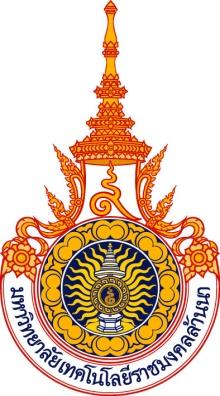 รายงานผลการดำเนินงาน ระดับหลักสูตร (มคอ.7)(สำหรับหลักสูตรที่ปรับปรุงตามเกณฑ์ฯ 58)หลักสูตร................................................................................สาขาวิชา.................................................................คณะ..........................................................มหาวิทยาลัยเทคโนโลยีราชมงคลล้านนาประจำปีการศึกษา 2561(25 มิถุนายน 2561 – 3 มิถุนายน 2562)คำนำ…………………………………………………………………………………………………………………………………………………………………………………………………………………………………………………………………………………………………………………………………………………………………………………………………………………………………………………………….........………………………………………………………………………………………………………………………………………………………………………………………………………………………………………………………………………………………………………………………………………………………………………………………………………………………………………………………………………………………………………………………………………………………………………………………………………………………………………………………….........………………………………………………………………………………………………………………………………………………………………………………………………………………………………………………………………………………………………………………………………………………………………………………………………………………………………………………………………………………………………………………………………………………………………………………………………………………………………………………………….........………………………………………………………………………………………………………………………………………………………………………………………………………………………………………………………………………………………………………………………………………………………………………………………………………………………………………………………………………………………………………………………………………………………………………………………………………………………………………………………….........……………………………………………………………………………………………………………………………………………………………………………………………                                                                                                ............................................................                                                                                                     (....................................................................)											สารบัญบทสรุปผู้บริหารบรรยายสรุปภาพรวมของผลการประเมินตนเองเพื่อนำเสนอข้อมูลสำหรับผู้บริหารใช้ประกอบการศึกษารายงานการประเมินตนเองของหลักสูตร ตามรายองค์ประกอบโดยบรรยายในเชิงปริมาณและเชิงคุณภาพ นำเสนอจุดเด่น จุดที่ควรพัฒนา และข้อเสนอแนะในการพัฒนา พร้อมทั้งนำเสนอแนวทางพัฒนาเร่งด่วน 3 – 5 ข้อ    ในฐานะที่ท่านเป็นหัวหน้าหน่วยงาน โดยไม่ต้องคำนึงถึงข้อจำกัดด้านงบประมาณรหัสหลักสูตร ...............................................................(สามารถตรวจสอบรหัสหลักสูตรได้ที่ http://www.data3.mua.go.th/dataS/โดยคลิกที่เมนู "ตารางอ้างอิง" ทางซ้ายมือ และเลือกตารางที่ต้องการตรวจสอบข้อมูล เลือกคำว่า "หลักสูตร")ประวัติความเป็นมาของหลักสูตร……………………………………………………………………………………………………………………………………………………………………………………………………………………………………………………………………………………………………………………………………………………………………………………………………………………………………………………………………………………………………….………………………………………………………………………………………………………………………………………………………………………………………………………………………………………………………………………………………………………………………………………………………………………………………………………………………………………………………………………………………………………………………………………………………………………………………………………………………………………………………………………………………………………………………………………………………………………………………………………………………………………………………………………………………………………………………………………………………………………………………………………………………………………………………………………………………………………………………………………………………………………………………………………………………………………………………………………………………………………………………………………………………………………………………………………………………………………………………………1.	อาจารย์ผู้รับผิดชอบหลักสูตร (จำนวนไม่น้อยกว่า 5 คน สำหรับปริญญาตรี และไม่น้อยกว่า 3 คน 	สำหรับปริญญาโทและเอก เป็นอาจารย์ผู้รับผิดชอบหลักสูตรเกินกว่า 1 หลักสูตรไม่ได้)ตารางที่ 1.1	แสดงรายชื่ออาจารย์ผู้รับผิดชอบหลักสูตร คุณวุฒิ และผลงานทางวิชาการย้อนหลัง 5 ปี 	(ปีปฏิทิน 2557-2561)ตารางที่ 1.2 	อาจารย์ประจำหลักสูตร คุณวุฒิ และผลงานทางวิชาการย้อนหลัง 5 ปี (ปีปฏิทิน 2557-2561) 	(ไม่จำกัดจำนวนและประจำได้มากกกว่าหนึ่งหลักสูตร)3. 	สถานที่จัดการเรียนการสอน …………………………….(กรณีหลักสูตรระดับปริญญาตรี)เกณฑ์การประเมิน ข้อ 1 : จำนวนอาจารย์ผู้รับผิดชอบหลักสูตรควรอธิบายว่า หลักสูตรมีอาจารย์ผู้รับผิดชอบหลักสูตรครบตลอดระยะเวลาที่จัดการศึกษาตามหลักสูตร และอาจารย์ผู้รับผิดชอบหลักสูตรมีการบริหารจัดการหลักสูตรให้ได้คุณภาพอย่างไร กรณีมีการเปลี่ยนแปลงอาจารย์ผู้รับผิดชอบหลักสูตร ควรรายงานผลการดำเนินงานว่าแต่งตั้งอาจารย์ท่านใดมาทดแทน และจัดทำบันทึกข้อความส่ง สมอ.08 ไปยังสำนักส่งเสริมวิชาการและงานทะเบียน (สวท.) เมื่อใด เพื่อเสนอมหาวิทยาลัยและ สกอ. รับทราบต่อไป.......................................................................................................................................................................... .......................................................................................................................................................................... .......................................................................................................................................................................... .......................................................................................................................................................................... .......................................................................................................................................................................... สรุปผลการประเมิน	  ผ่าน	  ไม่ผ่านเกณฑ์การประเมิน ข้อ 2 :  คุณสมบัติอาจารย์ผู้รับผิดชอบหลักสูตรควรอธิบายว่า อาจารย์ผู้รับผิดชอบหลักสูตรมีคุณสมบัติเป็นไปตามเกณฑ์ที่กำหนด และอ้างอิงตารางที่ 1.1.......................................................................................................................................................................... .......................................................................................................................................................................... .......................................................................................................................................................................... .......................................................................................................................................................................... .......................................................................................................................................................................... สรุปผลการประเมิน	  ผ่าน	  ไม่ผ่านเกณฑ์การประเมิน ข้อ 3 : คุณสมบัติอาจารย์ประจำหลักสูตรควรอธิบายว่า อาจารย์ประจำหลักสูตรมีคุณสมบัติเป็นไปตามเกณฑ์ที่กำหนด และอ้างอิงตารางที่ 1.2.......................................................................................................................................................................... .......................................................................................................................................................................... .......................................................................................................................................................................... .......................................................................................................................................................................... .......................................................................................................................................................................... สรุปผลการประเมิน	  ผ่าน	  ไม่ผ่านเกณฑ์การประเมิน ข้อ 4 : คุณสมบัติอาจารย์ผู้สอน(กรณีอาจารย์ประจำ)(กรณีอาจารย์พิเศษ)สรุปผลการประเมิน	  ผ่าน	  ไม่ผ่านเกณฑ์การประเมิน ข้อ 10 : การปรับปรุงหลักสูตรตามรอบระยะเวลาที่กำหนดควรอธิบายว่า หลักสูตรใหม่/หลักปรับปรุง พ.ศ. ใด เปิดรับนักศึกษาปีไหน เปิดสอนโดยใช้หลักสูตรดังกล่าวมาแล้วกี่ปี ระยะเวลาการจัดการศึกษาของหลักสูตรกี่ปี (4 ปี 5 ปี หรือ 6 ปี) จะครบรอบการปรับปรุงหลักสูตรปีใด และขณะนี้อยู่ในขั้นตอนใดของการปรับปรุงหลักสูตร.......................................................................................................................................................................... .......................................................................................................................................................................... .......................................................................................................................................................................... สรุปผลการประเมิน	  ผ่าน	  ไม่ผ่าน (กรณีหลักสูตรระดับปริญญาโท และเอก)เกณฑ์การประเมิน ข้อ 1 : จำนวนอาจารย์ผู้รับผิดชอบหลักสูตรควรอธิบายว่า หลักสูตรมีอาจารย์ผู้รับผิดชอบหลักสูตรครบตลอดระยะเวลาที่จัดการศึกษาตามหลักสูตร และมีการบริหารจัดการอย่างไร กรณีมีการเปลี่ยนแปลงอาจารย์ผู้รับผิดชอบหลักสูตร ควรรายงานผลการดำเนินงานว่าแต่งตั้งอาจารย์ท่านใดมาทดแทน และจัดทำบันทึกข้อความส่ง สมอ.08 ไปยังสำนักส่งเสริมวิชาการและงานทะเบียน (สวท.) เมื่อใด เพื่อเสนอมหาวิทยาลัยและ สกอ. รับทราบต่อไป.......................................................................................................................................................................... .......................................................................................................................................................................... .......................................................................................................................................................................... .......................................................................................................................................................................... .......................................................................................................................................................................... สรุปผลการประเมิน	  ผ่าน	  ไม่ผ่านเกณฑ์การประเมิน ข้อ 2 : คุณสมบัติอาจารย์ผู้รับผิดชอบหลักสูตรควรอธิบายว่า อาจารย์ผู้รับผิดชอบหลักสูตรมีคุณสมบัติเป็นไปตามเกณฑ์ที่กำหนด และอ้างอิงตารางที่ 1.1.......................................................................................................................................................................... .......................................................................................................................................................................... .......................................................................................................................................................................... .......................................................................................................................................................................... .......................................................................................................................................................................... สรุปผลการประเมิน	  ผ่าน	  ไม่ผ่านเกณฑ์การประเมิน ข้อ 3 :  คุณสมบัติอาจารย์ประจำหลักสูตรควรอธิบายว่า อาจารย์ประจำหลักสูตรมีคุณสมบัติเป็นไปตามเกณฑ์ที่กำหนด และอ้างอิงตารางที่ 1.2.......................................................................................................................................................................... .......................................................................................................................................................................... .......................................................................................................................................................................... .......................................................................................................................................................................... .......................................................................................................................................................................... สรุปผลการประเมิน	  ผ่าน	  ไม่ผ่านเกณฑ์การประเมิน ข้อ 4 : คุณสมบัติอาจารย์ผู้สอน(กรณีอาจารย์ประจำ)(กรณีอาจารย์พิเศษ)สรุปผลการประเมิน	  ผ่าน	  ไม่ผ่านเกณฑ์การประเมิน ข้อ 5 : 	คุณสมบัติของอาจารย์ที่ปรึกษาวิทยานิพนธ์หลักและอาจารย์ที่ปรึกษาการ	ค้นคว้าอิสระดึงข้อมูลจากตารางที่ 1.2 มารายงาน โดยดึงมาเฉพาะอาจารย์ประจำหลักสูตรที่ทำหน้าที่ปรึกษาวิทยานิพนธ์หลักและอาจารย์ที่ปรึกษาการค้นคว้าอิสระสรุปผลการประเมิน	  ผ่าน	  ไม่ผ่านเกณฑ์การประเมิน ข้อ 6 : คุณสมบัติของอาจารย์ที่ปรึกษาวิทยานิพนธ์ร่วม (ถ้ามี)ถ้าหลักสูตรกำหนดให้มีอาจารย์ที่ปรึกษาวิทยานิพนธ์ร่วม ควรรายงานข้อมูลตามตาราง(กรณีอาจารย์ประจำ)(กรณีผู้ทรงคุณวุฒิภายนอก)สรุปผลการประเมิน	  ผ่าน	  ไม่ผ่านเกณฑ์การประเมิน ข้อ 7 : คุณสมบัติของอาจารย์ผู้สอบวิทยานิพนธ์  (กรณีอาจารย์ประจำหลักสูตร)ดึงข้อมูลจากตารางที่ 1.2 มารายงาน โดยดึงมาเฉพาะอาจารย์ประจำหลักสูตรที่ทำหน้าที่เป็นอาจารย์ผู้สอบวิทยานิพนธ์(กรณีอาจารย์ประจำ)(กรณีผู้ทรงคุณวุฒิภายนอก)สรุปผลการประเมิน	  ผ่าน	  ไม่ผ่านเกณฑ์การประเมิน ข้อ 8 : การตีพิมพ์เผยแพร่ผลงานของผู้สำเร็จการศึกษา	ในปีการศึกษา 2561 มีจำนวนผู้สำเร็จการศึกษา จำนวน...... คน ควรอธิบายการตีพิมพ์ผลงานผู้สำเร็จการศึกษาที่กำหนดใน มคอ. 2 และแสดงผลการตีพิมพ์เผยแพร่ผลงานของผู้สำเร็จการศึกษาดังตารางตารางที่ 1.3 ผลงานของผู้สำเร็จการศึกษาที่ได้รับการตีพิมพ์หรือเผยแพร่สรุปผลการประเมิน	  ผ่าน	  ไม่ผ่านเกณฑ์การประเมิน ข้อ 9 : ภาระงานอาจารย์ที่ปรึกษาวิทยานิพนธ์และการค้นคว้าอิสระในระดับบัณฑิตศึกษา	ควรอธิบายว่าอาจารย์ที่ปรึกษาวิทยานิพนธ์หลักมีภาระงานเป็นไปตามเกณฑ์และเกินกว่าเกณฑ์ที่กำหนดได้ขอให้มหาวิทยาลัยพิจารณาให้ความเห็นชอบเรียบร้อยแล้ว ทั้งนี้ อาจแสดงผลการดำเนินงาน               ดังตารางตารางที่ 1.5 ภาระงานอาจารย์ที่ปรึกษาวิทยานิพนธ์และการค้นคว้าอิสระสรุปผลการประเมิน	  ผ่าน	  ไม่ผ่านเกณฑ์การประเมิน ข้อ 10 : การปรับปรุงหลักสูตรตามรอบระยะเวลาที่กำหนด	ควรอธิบายว่า หลักสูตรใหม่/หลักปรับปรุง พ.ศ. ใด เปิดรับนักศึกษาปีไหน เปิดสอนโดยใช้หลักสูตรดังกล่าวมาแล้วกี่ปี ระยะเวลาการจัดการศึกษาของหลักสูตรกี่ปี (2 ปี 3 ปี หรือ 4 ปี) จะครบรอบการปรับปรุงหลักสูตรปีใด และขณะนี้อยู่ในขั้นตอนใดของการปรับปรุงหลักสูตรสรุปผลการประเมิน	  ผ่าน	  ไม่ผ่านตัวบ่งชี้ 2.1 : 	คุณภาพบัณฑิตตามกรอบมาตรฐานคุณวุฒิระดับอุดมศึกษาแห่งชาติ	สรุปผลการประเมิน : คะแนนที่ได้ เท่ากับ ................................................ตัวบ่งชี้ 2.2 : 	(ปริญญาตรี) ร้อยละของบัณฑิตปริญญาตรีที่ได้งานทำหรือประกอบอาชีพอิสระภายใน 1 ปี	สรุปผลการประเมิน : คะแนนที่ได้เท่ากับ................................................	การวิเคราะห์ผลที่ได้ (ควรวิเคราะห์ผลการเปลี่ยนแปลงหรือแนวโน้มของการได้งานทำ โดยใช้ข้อมูลภาวะตลาดแรงงาน ภาวะเศรษฐกิจ และการเปรียบเทียบกับข้อมูลที่ผ่านมาและสถาบันอื่นที่เปิดสอนสาขา/สาขาวิชาเดียวกัน เพื่อเป็นข้อมูลในการพัฒนา/ปรับปรุงหลักสูตร).......................................................................................................................................................................... .......................................................................................................................................................................... .......................................................................................................................................................................... .......................................................................................................................................................................... .......................................................................................................................................................................... ตัวบ่งชี้ 2.2 :	(ปริญญาโท) ผลงานของนักศึกษาและผู้สำเร็จการศึกษาในระดับปริญญาโทที่ได้รับการ	ตีพิมพ์หรือเผยแพร่	สรุปผลการประเมิน : คะแนนที่ได้ เท่ากับ ................................................ตารางที่ 2.2.1 	ผลงานของนักศึกษาและผู้สำเร็จการศึกษาในระดับปริญญาโทที่ได้รับการตีพิมพ์หรือเผยแพร่ 	(สำหรับการรายงานผลงานทางวิชาการ)ตารางที่ 2.2.2	ผลงานของนักศึกษาและผู้สำเร็จการศึกษาในระดับปริญญาโทที่ได้รับการตีพิมพ์หรือเผยแพร่ 	(สำหรับการรายงานผลงานสร้างสรรค์)ตัวบ่งชี้ 3.1 :	การรับนักศึกษาควรอธิบายระบบและกลไก ผลการดำเนินงานและผลลัพธ์ที่ได้ และผล/แผนการพัฒนาปรับปรุงให้ครบทุกประเด็น ที่ทำให้ได้นักศึกษาที่มีความพร้อมที่จะเรียนในหลักสูตร3.1.1 	การรับนักศึกษา		1) 	ระบบและกลไกการรับนักศึกษา			…………………………………………………………………………………………………………………………………………………………………………………………………………………………………………………………………………………………………………………………………		2)	มีการนำระบบและกลไกไปสู่การปฏิบัติ/ดำเนินการ								…………………………………………………………………………………………………………………………………………………………………………………………………………………………………………………………………………………………………………………………………		3) 	มีการประเมินกระบวนการ (ใช้วิธีการศึกษา สังเคราะห์ ประชุม ปรึกษาหารือ วิจัยความ                      พึงพอใจ หรือ ADLI ตามระบบ EdPEx)			…………………………………………………………………………………………………………………………………………………………………………………………………………………………………………………………………………………………………………………………………		4)	มีการปรับปรุง/พัฒนากระบวนการจากผลการประเมิน			…………………………………………………………………………………………………………………………………………………………………………………………………………………………………………………………………………………………………………………………………		5)	มีผลจากการปรับปรุงเป็นรูปธรรม			…………………………………………………………………………………………………………………………………………………………………………………………………………………………………………………………………………………………………………………………………3.1.2 	การเตรียมความพร้อมก่อนเข้าศึกษา 		1) 	ระบบและกลไกการเตรียมความพร้อมก่อนเข้าศึกษา			…………………………………………………………………………………………………………………………………………………………………………………………………………………………………………………………………………………………………………………………………………………………………………………………………………………………………………………		2) 	มีการนำระบบและกลไกไปสู่การปฏิบัติ/ดำเนินการ			…………………………………………………………………………………………………………………………………………………………………………………………………………………………………………………………………………………………………………………………………………………………………………………………………………………………………………………		3) 	มีการประเมินกระบวนการ (ใช้วิธีการศึกษา สังเคราะห์ ประชุม ปรึกษาหารือ วิจัยความพึงพอใจ หรือ ADLI ตามระบบ EdPEx)			…………………………………………………………………………………………………………………………………………………………………………………………………………………………………………………………………………………………………………………………………………………………………………………………………………………………………………………		4) 	มีการปรับปรุง/พัฒนากระบวนการจากผลการประเมิน			…………………………………………………………………………………………………………………………………………………………………………………………………………………………………………………………………………………………………………………………………		5)	มีผลจากการปรับปรุงเป็นรูปธรรม			…………………………………………………………………………………………………………………………………………………………………………………………………………………………………………………………………………………………………………………………………………………………………………………………………………………………………………………	สรุปผลการประเมิน : คะแนนที่ได้ เท่ากับ ................................................ตัวบ่งชี้ 3.2 : 	การส่งเสริมและพัฒนานักศึกษา(ควรอธิบายระบบและกลไก ผลการดำเนินงานและผลลัพธ์ที่ได้ และผล/แผนการพัฒนาปรับปรุงให้ครบทุกประเด็น ที่ทำให้นักศึกษาเรียนอย่างมีความสุขและมีทักษะที่จำเป็นต่อการประกอบอาชีพในอนาคต)3.2.1 	การควบคุมการดูแลการให้คำปรึกษาวิชาการและแนะแนวแก่นักศึกษาในระดับปริญญาตรี 		1)	ระบบและกลไกการควบคุมการดูแลการให้คำปรึกษาวิชาการและแนะแนวแก่นักศึกษา			…………………………………………………………………………………………………………………………………………………………………………………………………………………………………………………………………………………………………………………………………………………………………………………………………………………………………………………		2)	มีการนำระบบกลไกไปสู่การปฏิบัติ/ดำเนินงาน			…………………………………………………………………………………………………………………………………………………………………………………………………………………………………………………………………………………………………………………………………………………………………………………………………………………………………………………		3) 	มีการประเมินกระบวนการ (ใช้วิธีการศึกษา สังเคราะห์ ประชุมปรึกษาหารือ วิจัย ความพึงพอใจ หรือ ADLI ตามระบบ EdPEx)			…………………………………………………………………………………………………………………………………………………………………………………………………………………………………………………………………………………………………………………………………………………………………………………………………………………………………………………		4) 	มีการปรับปรุง/พัฒนากระบวนการจากผลการประเมิน			…………………………………………………………………………………………………………………………………………………………………………………………………………………………………………………………………………………………………………………………………………………………………………………………………………………………………………………		5)	มีผลจากการปรับปรุงเป็นรูปธรรม			…………………………………………………………………………………………………………………………………………………………………………………………………………………………………………………………………………………………………………………………………………………………………………………………………………………………………………………3.2.2	การควบคุมระบบการดูแลการให้คำปรึกษาวิทยานิพนธ์ในระดับบัณฑิตศึกษา  		1) 	มีระบบและกลไก			…………………………………………………………………………………………………………………………………………………………………………………………………………………………………………………………………………………………………………………………………………………………………………………………………………………………………………………		2)	มีการนำระบบกลไกไปสู่การปฏิบัติ/ดำเนินงาน			…………………………………………………………………………………………………………………………………………………………………………………………………………………………………………………………………………………………………………………………………………………………………………………………………………………………………………………		3) 	มีการประเมินกระบวนการ (ใช้วิธีการศึกษา สังเคราะห์ ประชุมปรึกษาหารือ วิจัยความพึงพอใจ หรือ ADLI ตามระบบ EdPEx)			…………………………………………………………………………………………………………………………………………………………………………………………………………………………………………………………………………………………………………………………………………………………………………………………………………………………………………………		4) 	มีการปรับปรุง/พัฒนากระบวนการจากผลการประเมิน			…………………………………………………………………………………………………………………………………………………………………………………………………………………………………………………………………………………………………………………………………………………………………………………………………………………………………………………		5) 	มีผลจากการปรับปรุงเป็นรูปธรรม			…………………………………………………………………………………………………………………………………………………………………………………………………………………………………………………………………………………………………………………………………………………………………………………………………………………………………………………3.2.3	การพัฒนาศักยภาพนักศึกษาและการเสริมสร้างทักษะการเรียนรู้ในศตวรรษที่ 21 		1) 	มีระบบและกลไก			…………………………………………………………………………………………………………………………………………………………………………………………………………………………………………………………………………………………………………………………………………………………………………………………………………………………………………………		2)	มีการนำระบบกลไกไปสู่การปฏิบัติ/ดำเนินงาน			…………………………………………………………………………………………………………………………………………………………………………………………………………………………………………………………………………………………………………………………………………………………………………………………………………………………………………………		3) 	มีการประเมินกระบวนการ (ใช้วิธีการศึกษา สังเคราะห์ ประชุมปรึกษาหารือ วิจัยความพึงพอใจ หรือ ADLI ตามระบบ EdPEx)			…………………………………………………………………………………………………………………………………………………………………………………………………………………………………………………………………………………………………………………………………………………………………………………………………………………………………………………		4) 	มีการปรับปรุง/พัฒนากระบวนการจากผลการประเมิน			…………………………………………………………………………………………………………………………………………………………………………………………………………………………………………………………………………………………………………………………………………………………………………………………………………………………………………………		5) 	มีผลจากการปรับปรุงเป็นรูปธรรม			…………………………………………………………………………………………………………………………………………………………………………………………………………………………………………………………………………………………………………………………………………………………………………………………………………………………………………………	สรุปผลการประเมิน : คะแนนที่ได้ เท่ากับ ................................................ตัวบ่งชี้ 3.3 : 	ผลที่เกิดกับนักศึกษา3.3.1	การคงอยู่และการสำเร็จการศึกษา (กรณีหลักสูตร 4 ปี)3.3.1 	การคงอยู่และการสำเร็จการศึกษา (กรณีหลักสูตร 5 ปี)3.3.1	การคงอยู่และการสำเร็จการศึกษา (กรณีหลักสูตร 2 ปี)		(1) 	อัตราการคงอยู่  =    		(2)	อัตราสำเร็จการศึกษา  =    3.3.2	ปัจจัยที่มีผลกระทบต่อจำนวนนักศึกษา .......................................................................................................................................................................... .......................................................................................................................................................................... .......................................................................................................................................................................... .......................................................................................................................................................................... .......................................................................................................................................................................... 3.3.3	ความพึงพอใจ และผลการจัดการข้อร้องเรียนของนักศึกษาผลการประเมินความพึงพอใจของนักศึกษาต่อกระบวนการที่ดำเนินการในตัวบ่งชี้ 3.1 และ 3.2ผลการจัดการข้อร้องเรียนปัจจัยที่มีผลกระทบต่อการสำเร็จการศึกษา .......................................................................................................................................................................... .......................................................................................................................................................................... .......................................................................................................................................................................... .......................................................................................................................................................................... ..........................................................................................................................................................................	สรุปผลการประเมิน : คะแนนที่ได้ เท่ากับ ................................................ตัวบ่งชี้ 4.1 :	การบริหารและพัฒนาอาจารย์ ควรอธิบายระบบและกลไก ผลการดำเนินงานและผลลัพธ์ที่ได้ และผล/แผนการพัฒนาปรับปรุงให้ครบทุกประเด็น ทำให้หลักสูตรมีอาจารย์ที่มีคุณสมบัติเหมาะสมเป็นไปตามเกณฑ์มาตรฐานอย่างต่อเนื่อง และส่งเสริมให้มีการเพิ่มพูนความรู้ ความสามารถของอาจารย์เพื่อสร้างความเข้มแข็งทางวิชาการของหลักสูตร4.1.1	การรับและแต่งตั้งอาจารย์ผู้รับผิดชอบหลักสูตร 		1) 	มีระบบและกลไก			…………………………………………………………………………………………………………………………………………………………………………………………………………………………………………………………………………………………………………………………………		2)	มีการนำระบบกลไกไปสู่การปฏิบัติ/ดำเนินงาน			…………………………………………………………………………………………………………………………………………………………………………………………………………………………………………………………………………………………………………………………………		3) 	มีการประเมินกระบวนการ (ใช้วิธีการศึกษา สังเคราะห์ ประชุมปรึกษาหารือ วิจัยความพึงพอใจ หรือ ADLI ตามระบบ EdPEx)			…………………………………………………………………………………………………………………………………………………………………………………………………………………………………………………………………………………………………………………………………		4) 	มีการปรับปรุง/พัฒนากระบวนการจากผลการประเมิน			…………………………………………………………………………………………………………………………………………………………………………………………………………………………………………………………………………………………………………………………………		5) 	มีผลจากการปรับปรุงเป็นรูปธรรม			…………………………………………………………………………………………………………………………………………………………………………………………………………………………………………………………………………………………………………………………………4.1.2	การบริหารอาจารย์ผู้รับผิดชอบหลักสูตร 		1) 	มีระบบและกลไก			…………………………………………………………………………………………………………………………………………………………………………………………………………………………………………………………………………………………………………………………………………………………………………………………………………………………………………………		2)	มีการนำระบบกลไกไปสู่การปฏิบัติ/ดำเนินงาน			…………………………………………………………………………………………………………………………………………………………………………………………………………………………………………………………………………………………………………………………………………………………………………………………………………………………………………………		3) 	มีการประเมินกระบวนการ (ใช้วิธีการศึกษา สังเคราะห์ ประชุมปรึกษาหารือ วิจัยความพึงพอใจ หรือ ADLI ตามระบบ EdPEx)			…………………………………………………………………………………………………………………………………………………………………………………………………………………………………………………………………………………………………………………………………………………………………………………………………………………………………………………		4) 	มีการปรับปรุง/พัฒนากระบวนการจากผลการประเมิน			…………………………………………………………………………………………………………………………………………………………………………………………………………………………………………………………………………………………………………………………………………………………………………………………………………………………………………………		5) 	มีผลจากการปรับปรุงเป็นรูปธรรม			…………………………………………………………………………………………………………………………………………………………………………………………………………………………………………………………………………………………………………………………………………………………………………………………………………………………………………………4.1.3	การส่งเสริมและพัฒนาอาจารย์ผู้รับผิดชอบหลักสูตร 		1) 	มีระบบและกลไก			…………………………………………………………………………………………………………………………………………………………………………………………………………………………………………………………………………………………………………………………………………………………………………………………………………………………………………………		2)	มีการนำระบบกลไกไปสู่การปฏิบัติ/ดำเนินงาน			…………………………………………………………………………………………………………………………………………………………………………………………………………………………………………………………………………………………………………………………………………………………………………………………………………………………………………………		3) 	มีการประเมินกระบวนการ (ใช้วิธีการศึกษา สังเคราะห์ ประชุมปรึกษาหารือ วิจัยความพึงพอใจ หรือ ADLI ตามระบบ EdPEx)			…………………………………………………………………………………………………………………………………………………………………………………………………………………………………………………………………………………………………………………………………………………………………………………………………………………………………………………		4) 	มีการปรับปรุง/พัฒนากระบวนการจากผลการประเมิน			…………………………………………………………………………………………………………………………………………………………………………………………………………………………………………………………………………………………………………………………………………………………………………………………………………………………………………………		5) 	มีผลจากการปรับปรุงเป็นรูปธรรม			…………………………………………………………………………………………………………………………………………………………………………………………………………………………………………………………………………………………………………………………………………………………………………………………………………………………………………………	สรุปผลการประเมิน : คะแนนที่ได้ เท่ากับ ................................................ตัวบ่งชี้ 4.2 :	คุณภาพอาจารย์1)	ร้อยละอาจารย์ที่มีวุฒิปริญญาเอก	สรุปผลการประเมิน : คะแนนที่ได้ เท่ากับ ................................................2) 	ร้อยละอาจารย์ที่มีตำแหน่งทางวิชาการ 	สรุปผลการประเมิน : คะแนนที่ได้ เท่ากับ ................................................3) 	ผลงานวิชาการของอาจารย์ ตารางที่ 3.1  ผลงานวิชาการของอาจารย์ที่ได้รับการตีพิมพ์หรือเผยแพร่ ตารางที่ 3.2 ผลงานสร้างสรรค์ของอาจารย์ที่ได้รับการตีพิมพ์หรือเผยแพร่ ผลลัพธ์การดำเนินงาน	สรุปผลการประเมิน : คะแนนที่ได้ เท่ากับ ................................................4)	จำนวนบทความของอาจารย์ผู้รับผิดชอบหลักสูตรปริญญาเอกที่ได้รับการอ้างอิงในฐานข้อมูล TCI และ 	SCOPUS (เฉพาะหลักสูตรปริญญาเอก)ผลงานที่ได้รับการอ้างอิง 5 ปีย้อนหลัง (ปี พ.ศ.....- พ.ศ.....)ผลลัพธ์การดำเนินงาน	สรุปผลการประเมิน : คะแนนที่ได้ เท่ากับ ................................................	ค่าเฉลี่ยผลการประเมินตัวบ่งชี้ 4.2 เท่ากับ .................................................ตัวบ่งชี้ 4.3 :	ผลที่เกิดกับอาจารย์1)	อัตราการคงอยู่ของอาจารย์   2)	ความพึงพอใจของอาจารย์	ร้อยละความพึงพอใจของอาจารย์ผู้รับผิดชอบหลักสูตรต่อการบริหารและพัฒนาอาจารย์ผู้รับผิดชอบหลักสูตร (ในตัวบ่งชี้ 4.1) มีค่าเท่ากับ..... รายละเอียดดังตาราง	สรุปผลการประเมิน : คะแนนที่ได้ เท่ากับ ................................................ข้อมูลผลการเรียนรายวิชาของหลักสูตรสรุปผลรายวิชาที่เปิดสอนในภาค/ปีการศึกษา ตัวบ่งชี้ 5.1 : 	สาระของรายวิชาในหลักสูตรควรอธิบายระบบและกลไก ผลการดำเนินงานและผลลัพธ์ที่ได้ และผล/แผนการพัฒนาปรับปรุงให้ครบทุกประเด็น5.1.1	หลักคิดในการออกแบบหลักสูตร ข้อมูลที่ใช้ในการพัฒนาหรือปรับปรุงหลักสูตรและวัตถุประสงค์	ของหลักสูตร  		1) 	มีระบบและกลไก			…………………………………………………………………………………………………………………………………………………………………………………………………………………………………………………………………………………………………………………………………………………………………………………………………………………………………………………		2)	มีการนำระบบกลไกไปสู่การปฏิบัติ/ดำเนินงาน			…………………………………………………………………………………………………………………………………………………………………………………………………………………………………………………………………………………………………………………………………………………………………………………………………………………………………………………		3) 	มีการประเมินกระบวนการ (ใช้วิธีการศึกษา สังเคราะห์ ประชุมปรึกษาหารือ วิจัยความพึงพอใจ หรือ ADLI ตามระบบ EdPEx)			…………………………………………………………………………………………………………………………………………………………………………………………………………………………………………………………………………………………………………………………………………………………………………………………………………………………………………………		4) 	มีการปรับปรุง/พัฒนากระบวนการจากผลการประเมิน			…………………………………………………………………………………………………………………………………………………………………………………………………………………………………………………………………………………………………………………………………………………………………………………………………………………………………………………		5) 	มีผลจากการปรับปรุงเป็นรูปธรรม			…………………………………………………………………………………………………………………………………………………………………………………………………………………………………………………………………………………………………………………………………………………………………………………………………………………………………………………5.1.2	การปรับปรุงหลักสูตรให้ทันสมัยตามความก้าวหน้าในศาสตร์สาขาวิชานั้น ๆ		1) 	มีระบบและกลไก			…………………………………………………………………………………………………………………………………………………………………………………………………………………………………………………………………………………………………………………………………………………………………………………………………………………………………………………		2)	มีการนำระบบกลไกไปสู่การปฏิบัติ/ดำเนินงาน			…………………………………………………………………………………………………………………………………………………………………………………………………………………………………………………………………………………………………………………………………………………………………………………………………………………………………………………		3) 	มีการประเมินกระบวนการ (ใช้วิธีการศึกษา สังเคราะห์ ประชุมปรึกษาหารือ วิจัยความพึงพอใจ หรือ ADLI ตามระบบ EdPEx)			…………………………………………………………………………………………………………………………………………………………………………………………………………………………………………………………………………………………………………………………………………………………………………………………………………………………………………………		4) 	มีการปรับปรุง/พัฒนากระบวนการจากผลการประเมิน			…………………………………………………………………………………………………………………………………………………………………………………………………………………………………………………………………………………………………………………………………………………………………………………………………………………………………………………		5) 	มีผลจากการปรับปรุงเป็นรูปธรรม			…………………………………………………………………………………………………………………………………………………………………………………………………………………………………………………………………………………………………………………………………………………………………………………………………………………………………………………5.1.3	หัวข้อวิทยานิพนธ์และการค้นคว้าอิสระในระดับบัณฑิตศึกษาเหมาะสมกับปรัชญา วิสัยทัศน์ และ	วัตถุประสงค์ของหลักสูตรและสอดคล้องกับระดับของหลักสูตร		1) 	มีระบบและกลไก			…………………………………………………………………………………………………………………………………………………………………………………………………………………………………………………………………………………………………………………………………………………………………………………………………………………………………………………		2)	มีการนำระบบกลไกไปสู่การปฏิบัติ/ดำเนินงาน			…………………………………………………………………………………………………………………………………………………………………………………………………………………………………………………………………………………………………………………………………………………………………………………………………………………………………………………		3) 	มีการประเมินกระบวนการ (ใช้วิธีการศึกษา สังเคราะห์ ประชุมปรึกษาหารือ วิจัยความพึงพอใจ หรือ ADLI ตามระบบ EdPEx)			…………………………………………………………………………………………………………………………………………………………………………………………………………………………………………………………………………………………………………………………………………………………………………………………………………………………………………………		4) 	มีการปรับปรุง/พัฒนากระบวนการจากผลการประเมิน			…………………………………………………………………………………………………………………………………………………………………………………………………………………………………………………………………………………………………………………………………………………………………………………………………………………………………………………		5) 	มีผลจากการปรับปรุงเป็นรูปธรรม			…………………………………………………………………………………………………………………………………………………………………………………………………………………………………………………………………………………………………………………………………………………………………………………………………………………………………………………	สรุปผลการประเมิน : คะแนนที่ได้ เท่ากับ ................................................ตัวบ่งชี้ 5.2 : 	การวางระบบผู้สอนและกระบวนการจัดการเรียนการสอนควรอธิบายระบบและกลไก ผลการดำเนินงานและผลลัพธ์ที่ได้ และผล/แผนการพัฒนาปรับปรุงให้ครบทุกประเด็น ที่ทำให้กระบวนการจัดการเรียนการสอนตอบสนองความแตกต่างของผู้เรียน การจัดการศึกษาเน้นผู้เรียนเป็นสำคัญ ก่อให้เกิดผลการเรียนรู้บรรลุตามเป้าหมาย5.2.1	การพิจารณากำหนดผู้สอน 		1) 	มีระบบและกลไก			…………………………………………………………………………………………………………………………………………………………………………………………………………………………………………………………………………………………………………………………………………………………………………………………………………………………………………………		2)	มีการนำระบบกลไกไปสู่การปฏิบัติ/ดำเนินงาน			…………………………………………………………………………………………………………………………………………………………………………………………………………………………………………………………………………………………………………………………………………………………………………………………………………………………………………………		3) 	มีการประเมินกระบวนการ (ใช้วิธีการศึกษา สังเคราะห์ ประชุมปรึกษาหารือ วิจัยความพึงพอใจ หรือ ADLI ตามระบบ EdPEx)			…………………………………………………………………………………………………………………………………………………………………………………………………………………………………………………………………………………………………………………………………………………………………………………………………………………………………………………		4) 	มีการปรับปรุง/พัฒนากระบวนการจากผลการประเมิน			…………………………………………………………………………………………………………………………………………………………………………………………………………………………………………………………………………………………………………………………………………………………………………………………………………………………………………………		5) 	มีผลจากการปรับปรุงเป็นรูปธรรม			…………………………………………………………………………………………………………………………………………………………………………………………………………………………………………………………………………………………………………………………………………………………………………………………………………………………………………………5.2.2	การกำกับ ติดตาม และตรวจสอบการจัดทำ มคอ. 3 และ มคอ. 4 และการจัดการเรียนการสอน		1) 	มีระบบและกลไก			…………………………………………………………………………………………………………………………………………………………………………………………………………………………………………………………………………………………………………………………………………………………………………………………………………………………………………………		2)	มีการนำระบบกลไกไปสู่การปฏิบัติ/ดำเนินงาน			…………………………………………………………………………………………………………………………………………………………………………………………………………………………………………………………………………………………………………………………………………………………………………………………………………………………………………………		3) 	มีการประเมินกระบวนการ (ใช้วิธีการศึกษา สังเคราะห์ ประชุมปรึกษาหารือ วิจัยความพึงพอใจ หรือ ADLI ตามระบบ EdPEx)			…………………………………………………………………………………………………………………………………………………………………………………………………………………………………………………………………………………………………………………………………………………………………………………………………………………………………………………		4) 	มีการปรับปรุง/พัฒนากระบวนการจากผลการประเมิน			…………………………………………………………………………………………………………………………………………………………………………………………………………………………………………………………………………………………………………………………………………………………………………………………………………………………………………………		5) 	มีผลจากการปรับปรุงเป็นรูปธรรม			…………………………………………………………………………………………………………………………………………………………………………………………………………………………………………………………………………………………………………………………………………………………………………………………………………………………………………………5.2.3	การจัดการเรียนการสอนที่มีการฝึกปฏิบัติ ในระดับปริญญาตรี 		1) 	มีระบบและกลไก			…………………………………………………………………………………………………………………………………………………………………………………………………………………………………………………………………………………………………………………………………………………………………………………………………………………………………………………		2)	มีการนำระบบกลไกไปสู่การปฏิบัติ/ดำเนินงาน			…………………………………………………………………………………………………………………………………………………………………………………………………………………………………………………………………………………………………………………………………………………………………………………………………………………………………………………		3) 	มีการประเมินกระบวนการ (ใช้วิธีการศึกษา สังเคราะห์ ประชุมปรึกษาหารือ วิจัยความพึงพอใจ หรือ ADLI ตามระบบ EdPEx)			…………………………………………………………………………………………………………………………………………………………………………………………………………………………………………………………………………………………………………………………………………………………………………………………………………………………………………………		4) 	มีการปรับปรุง/พัฒนากระบวนการจากผลการประเมิน			…………………………………………………………………………………………………………………………………………………………………………………………………………………………………………………………………………………………………………………………………………………………………………………………………………………………………………………		5) 	มีผลจากการปรับปรุงเป็นรูปธรรม			…………………………………………………………………………………………………………………………………………………………………………………………………………………………………………………………………………………………………………………………………………………………………………………………………………………………………………………5.2.4	การจัดการเรียนการสอนในระดับปริญญาตรี ที่มีการบูรณาการกับการวิจัย บริการวิชาการแก่สังคม 	และทำนุบำรุงศิลปวัฒนธรรม 		1) 	มีระบบและกลไก			…………………………………………………………………………………………………………………………………………………………………………………………………………………………………………………………………………………………………………………………………………………………………………………………………………………………………………………		2)	มีการนำระบบกลไกไปสู่การปฏิบัติ/ดำเนินงาน			…………………………………………………………………………………………………………………………………………………………………………………………………………………………………………………………………………………………………………………………………………………………………………………………………………………………………………………		3) 	มีการประเมินกระบวนการ (ใช้วิธีการศึกษา สังเคราะห์ ประชุมปรึกษาหารือ วิจัยความพึงพอใจ หรือ ADLI ตามระบบ EdPEx)			…………………………………………………………………………………………………………………………………………………………………………………………………………………………………………………………………………………………………………………………………………………………………………………………………………………………………………………		4) 	มีการปรับปรุง/พัฒนากระบวนการจากผลการประเมิน			…………………………………………………………………………………………………………………………………………………………………………………………………………………………………………………………………………………………………………………………………………………………………………………………………………………………………………………		5) 	มีผลจากการปรับปรุงเป็นรูปธรรม			…………………………………………………………………………………………………………………………………………………………………………………………………………………………………………………………………………………………………………………………………………………………………………………………………………………………………………………5.2.5	การควบคุมหัวข้อวิทยานิพนธ์และการค้นคว้าอิสระในระดับบัณฑิตศึกษาให้สอดคล้องกับสาขาวิชา	และความก้าวหน้าของศาสตร์  		1) 	มีระบบและกลไก			…………………………………………………………………………………………………………………………………………………………………………………………………………………………………………………………………………………………………………………………………………………………………………………………………………………………………………………		2)	มีการนำระบบกลไกไปสู่การปฏิบัติ/ดำเนินงาน			…………………………………………………………………………………………………………………………………………………………………………………………………………………………………………………………………………………………………………………………………………………………………………………………………………………………………………………		3) 	มีการประเมินกระบวนการ (ใช้วิธีการศึกษา สังเคราะห์ ประชุมปรึกษาหารือ วิจัยความพึงพอใจ หรือ ADLI ตามระบบ EdPEx)			…………………………………………………………………………………………………………………………………………………………………………………………………………………………………………………………………………………………………………………………………………………………………………………………………………………………………………………		4) 	มีการปรับปรุง/พัฒนากระบวนการจากผลการประเมิน			…………………………………………………………………………………………………………………………………………………………………………………………………………………………………………………………………………………………………………………………………………………………………………………………………………………………………………………		5) 	มีผลจากการปรับปรุงเป็นรูปธรรม			…………………………………………………………………………………………………………………………………………………………………………………………………………………………………………………………………………………………………………………………………………………………………………………………………………………………………………………5.2.6	การแต่งตั้งอาจารย์ที่ปรึกษาวิทยานิพนธ์และการค้นคว้าอิสระในระดับบัณฑิตศึกษา ที่มีความ	เชื่อมโยง สอดคล้อง หรือสัมพันธ์กับหัวข้อวิทยานิพนธ์		1) 	มีระบบและกลไก			…………………………………………………………………………………………………………………………………………………………………………………………………………………………………………………………………………………………………………………………………………………………………………………………………………………………………………………		2)	มีการนำระบบกลไกไปสู่การปฏิบัติ/ดำเนินงาน			…………………………………………………………………………………………………………………………………………………………………………………………………………………………………………………………………………………………………………………………………………………………………………………………………………………………………………………		3) 	มีการประเมินกระบวนการ (ใช้วิธีการศึกษา สังเคราะห์ ประชุมปรึกษาหารือ วิจัยความพึงพอใจ หรือ ADLI ตามระบบ EdPEx)			…………………………………………………………………………………………………………………………………………………………………………………………………………………………………………………………………………………………………………………………………………………………………………………………………………………………………………………		4) 	มีการปรับปรุง/พัฒนากระบวนการจากผลการประเมิน			…………………………………………………………………………………………………………………………………………………………………………………………………………………………………………………………………………………………………………………………………………………………………………………………………………………………………………………		5) 	มีผลจากการปรับปรุงเป็นรูปธรรม			…………………………………………………………………………………………………………………………………………………………………………………………………………………………………………………………………………………………………………………………………………………………………………………………………………………………………………………5.2.7	การช่วยเหลือ กำกับ ติดตาม ในการทำวิทยานิพนธ์และการค้นคว้าอิสระและการตีพิมพ์ผลงานใน		ระดับบัณฑิตศึกษา		1) 	มีระบบและกลไก			…………………………………………………………………………………………………………………………………………………………………………………………………………………………………………………………………………………………………………………………………………………………………………………………………………………………………………………		2)	มีการนำระบบกลไกไปสู่การปฏิบัติ/ดำเนินงาน			…………………………………………………………………………………………………………………………………………………………………………………………………………………………………………………………………………………………………………………………………………………………………………………………………………………………………………………		3) 	มีการประเมินกระบวนการ (ใช้วิธีการศึกษา สังเคราะห์ ประชุมปรึกษาหารือ วิจัยความพึงพอใจ หรือ ADLI ตามระบบ EdPEx)			…………………………………………………………………………………………………………………………………………………………………………………………………………………………………………………………………………………………………………………………………………………………………………………………………………………………………………………		4) 	มีการปรับปรุง/พัฒนากระบวนการจากผลการประเมิน			…………………………………………………………………………………………………………………………………………………………………………………………………………………………………………………………………………………………………………………………………………………………………………………………………………………………………………………		5) 	มีผลจากการปรับปรุงเป็นรูปธรรม			…………………………………………………………………………………………………………………………………………………………………………………………………………………………………………………………………………………………………………………………………………………………………………………………………………………………………………………	สรุปผลการประเมิน : คะแนนที่ได้ เท่ากับ ................................................ตัวบ่งชี้ 5.3 :	การประเมินผู้เรียนควรอธิบายระบบและกลไก ผลการดำเนินงานและผลลัพธ์ที่ได้ และผล/แผนการพัฒนาปรับปรุงให้ครบทุกประเด็นที่สะท้อนสภาพจริงด้วยวิธีการหรือเครื่องมือประเมินที่เชื่อถือได้ ให้ข้อมูลที่ช่วยให้ผู้สอนและผู้เรียนมีแนวทางในการปรับปรุงพัฒนาการเรียนการสอนต่อไป5.3.1	การประเมินผลการเรียนรู้ตามกรอบมาตรฐานคุณวุฒิ		1) 	มีระบบและกลไก			…………………………………………………………………………………………………………………………………………………………………………………………………………………………………………………………………………………………………………………………………………………………………………………………………………………………………………………		2)	มีการนำระบบกลไกไปสู่การปฏิบัติ/ดำเนินงาน			…………………………………………………………………………………………………………………………………………………………………………………………………………………………………………………………………………………………………………………………………………………………………………………………………………………………………………………		3) 	มีการประเมินกระบวนการ (ใช้วิธีการศึกษา สังเคราะห์ ประชุมปรึกษาหารือ วิจัยความพึงพอใจ หรือ ADLI ตามระบบ EdPEx)			…………………………………………………………………………………………………………………………………………………………………………………………………………………………………………………………………………………………………………………………………………………………………………………………………………………………………………………		4) 	มีการปรับปรุง/พัฒนากระบวนการจากผลการประเมิน			…………………………………………………………………………………………………………………………………………………………………………………………………………………………………………………………………………………………………………………………………………………………………………………………………………………………………………………		5) 	มีผลจากการปรับปรุงเป็นรูปธรรม			…………………………………………………………………………………………………………………………………………………………………………………………………………………………………………………………………………………………………………………………………………………………………………………………………………………………………………………5.3.2	การตรวจสอบการประเมินผลการเรียนรู้ของนักศึกษา  		1) 	มีระบบและกลไก			…………………………………………………………………………………………………………………………………………………………………………………………………………………………………………………………………………………………………………………………………………………………………………………………………………………………………………………		2)	มีการนำระบบกลไกไปสู่การปฏิบัติ/ดำเนินงาน			…………………………………………………………………………………………………………………………………………………………………………………………………………………………………………………………………………………………………………………………………………………………………………………………………………………………………………………		3) 	มีการประเมินกระบวนการ (ใช้วิธีการศึกษา สังเคราะห์ ประชุมปรึกษาหารือ วิจัยความพึงพอใจ หรือ ADLI ตามระบบ EdPEx)			…………………………………………………………………………………………………………………………………………………………………………………………………………………………………………………………………………………………………………………………………………………………………………………………………………………………………………………		4) 	มีการปรับปรุง/พัฒนากระบวนการจากผลการประเมิน			…………………………………………………………………………………………………………………………………………………………………………………………………………………………………………………………………………………………………………………………………………………………………………………………………………………………………………………		5) 	มีผลจากการปรับปรุงเป็นรูปธรรม			…………………………………………………………………………………………………………………………………………………………………………………………………………………………………………………………………………………………………………………………………………………………………………………………………………………………………………………5.3.3	การกำกับการประเมินการจัดการเรียนการสอน และประเมินหลักสูตร (มคอ. 5 มคอ.6 และมคอ.7) 		1) 	มีระบบและกลไก			…………………………………………………………………………………………………………………………………………………………………………………………………………………………………………………………………………………………………………………………………………………………………………………………………………………………………………………		2)	มีการนำระบบกลไกไปสู่การปฏิบัติ/ดำเนินงาน			…………………………………………………………………………………………………………………………………………………………………………………………………………………………………………………………………………………………………………………………………………………………………………………………………………………………………………………		3) 	มีการประเมินกระบวนการ (ใช้วิธีการศึกษา สังเคราะห์ ประชุมปรึกษาหารือ วิจัยความพึงพอใจ หรือ ADLI ตามระบบ EdPEx)			…………………………………………………………………………………………………………………………………………………………………………………………………………………………………………………………………………………………………………………………………………………………………………………………………………………………………………………		4) 	มีการปรับปรุง/พัฒนากระบวนการจากผลการประเมิน			…………………………………………………………………………………………………………………………………………………………………………………………………………………………………………………………………………………………………………………………………………………………………………………………………………………………………………………		5) 	มีผลจากการปรับปรุงเป็นรูปธรรม			…………………………………………………………………………………………………………………………………………………………………………………………………………………………………………………………………………………………………………………………………………………………………………………………………………………………………………………5.3.4	การประเมินวิทยานิพนธ์และการค้นคว้าอิสระในระดับบัณฑิตศึกษา  		1) 	มีระบบและกลไก			…………………………………………………………………………………………………………………………………………………………………………………………………………………………………………………………………………………………………………………………………………………………………………………………………………………………………………………		2)	มีการนำระบบกลไกไปสู่การปฏิบัติ/ดำเนินงาน			…………………………………………………………………………………………………………………………………………………………………………………………………………………………………………………………………………………………………………………………………………………………………………………………………………………………………………………		3) 	มีการประเมินกระบวนการ (ใช้วิธีการศึกษา สังเคราะห์ ประชุมปรึกษาหารือ วิจัยความพึงพอใจ หรือ ADLI ตามระบบ EdPEx)			…………………………………………………………………………………………………………………………………………………………………………………………………………………………………………………………………………………………………………………………………………………………………………………………………………………………………………………		4) 	มีการปรับปรุง/พัฒนากระบวนการจากผลการประเมิน			…………………………………………………………………………………………………………………………………………………………………………………………………………………………………………………………………………………………………………………………………………………………………………………………………………………………………………………		5) 	มีผลจากการปรับปรุงเป็นรูปธรรม			…………………………………………………………………………………………………………………………………………………………………………………………………………………………………………………………………………………………………………………………………………………………………………………………………………………………………………………	สรุปผลการประเมิน : คะแนนที่ได้ เท่ากับ ................................................ตัวบ่งชี้ 5.4 :	ผลการดำเนินงานหลักสูตรตามกรอบมาตรฐานคุณวุฒิระดับอุดมศึกษาแห่งชาติตามที่ระบุใน 	มคอ. 2 ของหลักสูตร	สรุปผลการประเมิน : คะแนนที่ได้ เท่ากับ ................................................การวิเคราะห์รายวิชาที่มีผลการเรียนไม่ปกติรายวิชาที่ไม่ได้เปิดสอนในปีการศึกษา รายวิชาที่สอนเนื้อหาไม่ครบในปีการศึกษา คุณภาพของการสอนการประเมินรายวิชาที่เปิดสอนในปีที่รายงานรายวิชาที่มีการประเมินคุณภาพการสอน และแผนการปรับปรุงจากผลการประเมินผลการประเมินคุณภาพการสอนโดยรวม.......................................................................................................................................................................... .......................................................................................................................................................................... .......................................................................................................................................................................... .......................................................................................................................................................................... ..........................................................................................................................................................................ประสิทธิผลของกลยุทธ์การสอน การปฐมนิเทศอาจารย์ใหม่	การปฐมนิเทศเพื่อชี้แจงหลักสูตร 	 มี	 ไม่มี 	จำนวนอาจารย์ใหม่ ……………………	จำนวนอาจารย์ที่เข้าร่วมปฐมนิเทศ …………………กิจกรรมการพัฒนาวิชาชีพของอาจารย์และบุคลากรสายสนับสนุนการบริหารหลักสูตรตัวบ่งชี้ 6.1 : 	สิ่งสนับสนุนการเรียนรู้ควรอธิบายระบบและกลไก ผลการดำเนินงานและผลลัพธ์ที่ได้ และผล/แผนการพัฒนาปรับปรุงให้ครบทุกประเด็น ที่สะท้อนการจัดเตรียมสิ่งสนับสนุนการเรียนรู้ที่จำเป็นต่อการเรียนการสอน และส่งผลให้ผู้เรียนสามารถเรียนรู้ได้อย่างมีประสิทธิผล1)	ระบบการดำเนินงานของหลักสูตร/คณะ/สถาบันโดยมีส่วนร่วมของอาจารย์ประจำหลักสูตรเพื่อให้มีสิ่ง	สนับสนุนการเรียนรู้ .......................................................................................................................................................................... .......................................................................................................................................................................... .......................................................................................................................................................................... .......................................................................................................................................................................... 2)	จำนวนสิ่งสนับสนุนการเรียนรู้ที่เพียงพอและเหมาะสมต่อการจัดการเรียนการสอน .......................................................................................................................................................................... .......................................................................................................................................................................... .......................................................................................................................................................................... .......................................................................................................................................................................... 3)	กระบวนการปรับปรุงตามผลการประเมินความพึงพอใจของนักศึกษาและอาจารย์ต่อสิ่งสนับสนุน	การเรียนรู้ .......................................................................................................................................................................... .......................................................................................................................................................................... .......................................................................................................................................................................... .......................................................................................................................................................................... 	สรุปผลการประเมิน : คะแนนที่ได้ เท่ากับ ................................................สรุปการประเมินหลักสูตรการประเมินจากผู้ที่สำเร็จการศึกษา  การประเมินจากผู้มีส่วนเกี่ยวข้อง (ผู้ใช้บัณฑิต)แผนการดำเนินการเพื่อพัฒนาหลักสูตรความก้าวหน้าของการดำเนินงานตามแผนที่เสนอในรายงานของปีที่ผ่านมาข้อเสนอในการพัฒนาหลักสูตรข้อเสนอในการปรับโครงสร้างหลักสูตร (จำนวนหน่วยกิต รายวิชาแกน รายวิชาเลือกฯ).......................................................................................................................................................................... .......................................................................................................................................................................... .......................................................................................................................................................................... .......................................................................................................................................................................... 2. 	ข้อเสนอในการเปลี่ยนแปลงรายวิชา (การเปลี่ยนแปลง เพิ่มหรือลดเนื้อหาในรายวิชา การเปลี่ยนแปลงวิธีการสอนและการประเมินสัมฤทธิผลรายวิชาฯ).......................................................................................................................................................................... .......................................................................................................................................................................... .......................................................................................................................................................................... .......................................................................................................................................................................... 3.  กิจกรรมการพัฒนาคณาจารย์และบุคลากรสายสนับสนุน    .......................................................................................................................................................................... .......................................................................................................................................................................... .......................................................................................................................................................................... .......................................................................................................................................................................... แผนปฏิบัติการใหม่สำหรับปี .................ระบุแผนการปฏิบัติการแต่ละแผน วันที่คาดว่าจะสิ้นสุดแผน และผู้รับผิดชอบ.......................................................................................................................................................................... .......................................................................................................................................................................... .......................................................................................................................................................................... .......................................................................................................................................................................... .......................................................................................................................................................................... .......................................................................................................................................................................... .......................................................................................................................................................................... .......................................................................................................................................................................... .......................................................................................................................................................................... .......................................................................................................................................................................... .......................................................................................................................................................................... .......................................................................................................................................................................... .......................................................................................................................................................................... .......................................................................................................................................................................... .......................................................................................................................................................................... .......................................................................................................................................................................... ผลการประเมินคุณภาพการศึกษาภายในตามตัวบ่งชี้ ระดับหลักสูตรสรุปผลการประเมิน1.	อาจารย์ผู้รับผิดชอบหลักสูตร 	: 	……………………………………………………	ลายเซ็น 		: 	…………………………………………………… 	วันที่รายงาน		:	……………………………………………………2.	อาจารย์ผู้รับผิดชอบหลักสูตร 	: 	……………………………………………………	ลายเซ็น 		: 	…………………………………………………… 	วันที่รายงาน		:	……………………………………………………3.	อาจารย์ผู้รับผิดชอบหลักสูตร 	: 	……………………………………………………	ลายเซ็น 		: 	…………………………………………………… 	วันที่รายงาน		:	……………………………………………………4.	อาจารย์ผู้รับผิดชอบหลักสูตร 	: 	……………………………………………………	ลายเซ็น 		: 	…………………………………………………… 	วันที่รายงาน		:	……………………………………………………5.	อาจารย์ผู้รับผิดชอบหลักสูตร 	: 	……………………………………………………	ลายเซ็น 		: 	…………………………………………………… 	วันที่รายงาน		:	……………………………………………………เห็นชอบโดย 	: 	…………………………………………………………(หัวหน้าสาขา)ลายเซ็น 	: 	…………………………………………………………วันที่รายงาน	:	…………………………………………………………เห็นชอบโดย 	: 	………………………………………………………… (คณบดี)ลายเซ็น 	: 	…………………………………………………………วันที่รายงาน	:	…………………………………………………………หน้าบทสรุปผู้บริหารบทสรุปผู้บริหาร[หน้า]หมวดที่1ข้อมูลทั่วไป[หน้า]องค์ประกอบที่ 1 การกำกับมาตรฐาน[หน้า] ตัวบ่งชี้ที่ 1.1 การบริหารจัดการหลักสูตรตามเกณฑ์มาตรฐานหลักสูตรที่กำหนดโดยสกอ.[หน้า]2บัณฑิต[หน้า]องค์ประกอบที่ 2 บัณฑิต[หน้า] ตัวบ่งชี้ที่ 2.1 คุณภาพบัณฑิตตามกรอบมาตรฐานคุณวุฒิระดับอุดมศึกษาแห่งชาติ           [หน้า] ตัวบ่งชี้ที่ 2.2 ร้อยละของบัณฑิตปริญญาตรีที่ได้งานทำหรือประกอบอาชีพอิสระภายใน 1 ปี[หน้า] ตัวบ่งชี้ที่ 2.2 ผลงานของนักศึกษาและผู้สำเร็จการศึกษาในระดับปริญญาโทที่ได้รับการตีพิมพ์หรือเผยแพร่ (ป.โท)[หน้า] ตัวบ่งชี้ที่ 2.2 ผลงานของนักศึกษาและผู้สำเร็จการศึกษาในระดับปริญญาเอกที่ได้รับการตีพิมพ์หรือเผยแพร่ (ป.โท)[หน้า]3นักศึกษา[หน้า]องค์ประกอบที่ 3 นักศึกษา[หน้า] ตัวบ่งชี้ที่ 3.1 การรับนักศึกษา[หน้า] ตัวบ่งชี้ที่ 3.2 การส่งเสริมและพัฒนานักศึกษา[หน้า] ตัวบ่งชี้ที่ 3.3 ผลที่เกิดกับนักศึกษา[หน้า]4อาจารย์[หน้า]องค์ประกอบที่ 4 อาจารย์[หน้า] ตัวบ่งชี้ที่ 4.1 การบริหารและพัฒนาอาจารย์[หน้า] ตัวบ่งชี้ที่ 4.2 คุณภาพอาจารย์[หน้า] ตัวบ่งชี้ที่ 4.3 ผลที่เกิดกับอาจารย์[หน้า]5ข้อมูลสรุปรายวิชาและคุณภาพการสอน[หน้า]องค์ประกอบที่ 5 หลักสูตร การเรียนการสอน การประเมินผู้เรียน[หน้า] ตัวบ่งชี้ที่ 5.1 สาระของรายวิชาในหลักสูตร[หน้า] ตัวบ่งชี้ที่ 5.2 การวางระบบผู้สอนและการจัดการเรียนการสอน[หน้า] ตัวบ่งชี้ที่ 5.3 การประเมินผู้เรียน[หน้า] ตัวบ่งชี้ที่ 5.4 ผลการดำเนินงานหลักสูตรตามกรอบมาตรฐานคุณวุฒิระดับอุดมศึกษา[หน้า]6การบริหารหลักสูตร[หน้า]องค์ประกอบที่ 6 สิ่งสนับสนุนการเรียนรู้[หน้า] ตัวบ่งชี้ที่ 6.1 สิ่งสนับสนุนการเรียนรู้[หน้า]ข้อคิดเห็น และข้อเสนอแนะเกี่ยวกับคุณภาพหลักสูตรจากผู้ประเมินข้อคิดเห็น และข้อเสนอแนะเกี่ยวกับคุณภาพหลักสูตรจากผู้ประเมิน[หน้า]สรุปการประเมินหลักสูตร[หน้า]การประเมินจากผู้มีส่วนเกี่ยวข้อง (ผู้ใช้บัณฑิต)[หน้า]แผนการดำเนินการเพื่อพัฒนาหลักสูตร[หน้า]ข้อเสนอในการพัฒนาหลักสูตร[หน้า]แผนปฏิบัติการใหม่สำหรับปี.........[หน้า]สรุปผลการประเมินคุณภาพการศึกษาภายในสรุปผลการประเมินคุณภาพการศึกษาภายใน[หน้า]ข้อมูลทั่วไปมคอ 2ปัจจุบันหมายเหตุ1. 1. - 	ควรระบุอาจารย์ผู้รับผิดชอบ	หลักสูตรกรณีหลักสูตร	ระดับบัณฑิตศึกษา- 	ควรระบุวันที่สภา	มหาวิทยาลัย	อนุมัติหลักสูตร- 	ควรระบุวันที่ สกอ./สภา	วิชาชีพ รับทราบหลักสูตร- 	กรณีมีการปรับปรุง อาจารย์	ผู้รับผิดชอบหลักสูตรควร	ระบุ  1) บันทึกข้อความที่	หลักสูตรส่ง สมอ 08 ไปยัง	มหาวิทยาลัย หรือ 2) วันที่	สภามหาวิทยาลัยอนุมัติและ 	สกอ.รับทราบ2.  2.  - 	ควรระบุอาจารย์ผู้รับผิดชอบ	หลักสูตรกรณีหลักสูตร	ระดับบัณฑิตศึกษา- 	ควรระบุวันที่สภา	มหาวิทยาลัย	อนุมัติหลักสูตร- 	ควรระบุวันที่ สกอ./สภา	วิชาชีพ รับทราบหลักสูตร- 	กรณีมีการปรับปรุง อาจารย์	ผู้รับผิดชอบหลักสูตรควร	ระบุ  1) บันทึกข้อความที่	หลักสูตรส่ง สมอ 08 ไปยัง	มหาวิทยาลัย หรือ 2) วันที่	สภามหาวิทยาลัยอนุมัติและ 	สกอ.รับทราบ3.3.- 	ควรระบุอาจารย์ผู้รับผิดชอบ	หลักสูตรกรณีหลักสูตร	ระดับบัณฑิตศึกษา- 	ควรระบุวันที่สภา	มหาวิทยาลัย	อนุมัติหลักสูตร- 	ควรระบุวันที่ สกอ./สภา	วิชาชีพ รับทราบหลักสูตร- 	กรณีมีการปรับปรุง อาจารย์	ผู้รับผิดชอบหลักสูตรควร	ระบุ  1) บันทึกข้อความที่	หลักสูตรส่ง สมอ 08 ไปยัง	มหาวิทยาลัย หรือ 2) วันที่	สภามหาวิทยาลัยอนุมัติและ 	สกอ.รับทราบ4.4.- 	ควรระบุอาจารย์ผู้รับผิดชอบ	หลักสูตรกรณีหลักสูตร	ระดับบัณฑิตศึกษา- 	ควรระบุวันที่สภา	มหาวิทยาลัย	อนุมัติหลักสูตร- 	ควรระบุวันที่ สกอ./สภา	วิชาชีพ รับทราบหลักสูตร- 	กรณีมีการปรับปรุง อาจารย์	ผู้รับผิดชอบหลักสูตรควร	ระบุ  1) บันทึกข้อความที่	หลักสูตรส่ง สมอ 08 ไปยัง	มหาวิทยาลัย หรือ 2) วันที่	สภามหาวิทยาลัยอนุมัติและ 	สกอ.รับทราบ5.5.- 	ควรระบุอาจารย์ผู้รับผิดชอบ	หลักสูตรกรณีหลักสูตร	ระดับบัณฑิตศึกษา- 	ควรระบุวันที่สภา	มหาวิทยาลัย	อนุมัติหลักสูตร- 	ควรระบุวันที่ สกอ./สภา	วิชาชีพ รับทราบหลักสูตร- 	กรณีมีการปรับปรุง อาจารย์	ผู้รับผิดชอบหลักสูตรควร	ระบุ  1) บันทึกข้อความที่	หลักสูตรส่ง สมอ 08 ไปยัง	มหาวิทยาลัย หรือ 2) วันที่	สภามหาวิทยาลัยอนุมัติและ 	สกอ.รับทราบลำดับชื่อ-นามสกุลคุณวุฒิและ สถาบันที่สำเร็จการศึกษาสถานภาพผลงานทางวิชาการ ย้อนหลัง 5 ปีผลงานวิจัย ย้อนหลัง 5 ปี1รศ. xxx  xxxxxxxวท.ม. สาขา...... มหาวิทยาลัย....., พ.ศ....... พนักงานมหาวิทยาลัยประจำ สายวิชาการ เลขที่ตำแหน่ง.....2ผศ. ดร. xxx  xxxxxxxปร.ด. สาขา...... มหาวิทยาลัย....., พ.ศ....... พนักงานมหาวิทยาลัย (ส่วนงาน) สายวิชาการ สัญญาจ้าง ระหว่างวันที่....ถึงวันที่.....3อ. xxx  xxxxxxx.....4อ. xxx  xxxxxxx.....5อ. xxx  xxxxxxx.....ลำดับชื่อ-นามสกุลคุณวุฒิและ สถาบันที่สำเร็จการศึกษาสถานภาพผลงานทางวิชาการ ย้อนหลัง 5 ปีผลงานวิจัย ย้อนหลัง 5 ปี1รศ. xxx  xxxxxxxวท.ม. สาขา...... มหาวิทยาลัย....., พ.ศ....... พนักงานมหาวิทยาลัยประจำ สายวิชาการ เลขที่ตำแหน่ง.....2ผศ. ดร. xxx  xxxxxxxปร.ด. สาขา...... มหาวิทยาลัย....., พ.ศ....... พนักงานมหาวิทยาลัย (ส่วนงาน) สายวิชาการ สัญญาจ้าง ระหว่างวันที่....ถึงวันที่.....3อ. xxx  xxxxxxx.....4อ. xxx  xxxxxxx.....5อ. xxx  xxxxxxx.....องค์ประกอบที่ 1 : การกำกับให้เป็นไปตามาตรฐานลำดับชื่อ-นามสกุลคุณวุฒิและ สถาบันที่สำเร็จการศึกษาสถานภาพ1ผศ. xxx  xxxxxxxวท.ม. สาขา...... มหาวิทยาลัย....., พ.ศ....... พนักงานมหาวิทยาลัยประจำ สายวิชาการ เลขที่ตำแหน่ง.....2ผศ. ดร. xxx  xxxxxxxปร.ด. สาขา...... มหาวิทยาลัย....., พ.ศ....... พนักงานมหาวิทยาลัย (ส่วนงาน) สายวิชาการ สัญญาจ้าง ระหว่างวันที่....ถึงวันที่.....3ดร. xxx  xxxxxxxปร.ด. สาขา...... มหาวิทยาลัย....., พ.ศ....... อาจารย์พิเศษ4นาย xxx  xxxxxxxวท.ม. สาขา...... มหาวิทยาลัย....., พ.ศ....... อาจารย์พิเศษ5นาง xxx  xxxxxxxวท.ม. สาขา...... มหาวิทยาลัย....., พ.ศ....... อาจารย์พิเศษลำดับชื่อ-นามสกุลคุณวุฒิและ สถาบันที่สำเร็จการศึกษาสถานภาพประสบการณ์การทำงานที่เกี่ยวข้องกับวิชาที่สอน(ไม่น้อยกว่า 6 ปี)1ผศ. xxx  xxxxxxxวท.ม. สาขา...... มหาวิทยาลัย....., พ.ศ....... พนักงานมหาวิทยาลัยประจำ สายวิชาการ เลขที่ตำแหน่ง.....2ผศ. ดร. xxx  xxxxxxxปร.ด. สาขา...... มหาวิทยาลัย....., พ.ศ....... พนักงานมหาวิทยาลัย (ส่วนงาน) สายวิชาการ สัญญาจ้าง ระหว่างวันที่....ถึงวันที่.....3ดร. xxx  xxxxxxxปร.ด. สาขา...... มหาวิทยาลัย....., พ.ศ....... อาจารย์พิเศษ4นาย xxx  xxxxxxxวท.ม. สาขา...... มหาวิทยาลัย....., พ.ศ....... อาจารย์พิเศษ5นาง xxx  xxxxxxxวท.ม. สาขา...... มหาวิทยาลัย....., พ.ศ....... อาจารย์พิเศษลำดับชื่อ-นามสกุลคุณวุฒิและ สถาบันที่สำเร็จการศึกษาสถานภาพประสบการณ์ด้านการสอนผลงานทางวิชาการ ย้อนหลัง 5 ปี1ผศ. xxx  xxxxxxxวท.ม. สาขา...... มหาวิทยาลัย....., พ.ศ....... พนักงานมหาวิทยาลัยประจำ สายวิชาการ เลขที่ตำแหน่ง.....2ผศ. ดร. xxx  xxxxxxxปร.ด. สาขา...... มหาวิทยาลัย....., พ.ศ....... พนักงานมหาวิทยาลัย (ส่วนงาน) สายวิชาการ สัญญาจ้าง ระหว่างวันที่....ถึงวันที่.....3ดร. xxx  xxxxxxxปร.ด. สาขา...... มหาวิทยาลัย....., พ.ศ....... อาจารย์พิเศษ4นาย xxx  xxxxxxxวท.ม. สาขา...... มหาวิทยาลัย....., พ.ศ....... อาจารย์พิเศษ5นาง xxx  xxxxxxxวท.ม. สาขา...... มหาวิทยาลัย....., พ.ศ....... อาจารย์พิเศษลำดับชื่อ-นามสกุลคุณวุฒิและ สถาบันที่สำเร็จการศึกษาสถานภาพประสบการณ์การทำงานที่เกี่ยวข้องกับวิชาที่สอนผลงานทางวิชาการ ย้อนหลัง 5 ปี1ผศ. xxx  xxxxxxxวท.ม. สาขา...... มหาวิทยาลัย....., พ.ศ....... พนักงานมหาวิทยาลัยประจำ สายวิชาการ เลขที่ตำแหน่ง.....2ผศ. ดร. xxx  xxxxxxxปร.ด. สาขา...... มหาวิทยาลัย....., พ.ศ....... พนักงานมหาวิทยาลัย (ส่วนงาน) สายวิชาการ สัญญาจ้าง ระหว่างวันที่....ถึงวันที่.....3ดร. xxx  xxxxxxxปร.ด. สาขา...... มหาวิทยาลัย....., พ.ศ....... อาจารย์พิเศษ4นาย xxx  xxxxxxxวท.ม. สาขา...... มหาวิทยาลัย....., พ.ศ....... อาจารย์พิเศษ5นาง xxx  xxxxxxxวท.ม. สาขา...... มหาวิทยาลัย....., พ.ศ....... อาจารย์พิเศษลำดับชื่อ-นามสกุลอาจารย์ที่ปรึกษาวิทยานิพนธ์หลักคำสั่งแต่งตั้งที่ปรึกษาวิทยานิพนธ์หลักและอาจารย์ที่ปรึกษาการค้นคว้าอิสระ (จากมหาวิทยาลัย)ผลงานทางวิชาการ ย้อนหลัง 5 ปี (ปีปฏิทิน 2557-2561)ผลงานวิจัย ย้อนหลัง 5 ปี (ปีปฏิทิน 2557-2561)1รศ. xxx  xxxxxxx2ผศ. ดร. xxx  xxxxxxx3อ. xxx  xxxxxxx4อ. xxx  xxxxxxx5อ. xxx  xxxxxxxลำดับชื่อ-นามสกุลอาจารย์ที่ปรึกษาวิทยานิพนธ์ร่วมคำสั่งแต่งตั้งที่ปรึกษาวิทยานิพนธ์ร่วม(จากมหาวิทยาลัย)ผลงานทางวิชาการ ย้อนหลัง 5 ปี (ปีปฏิทิน 2557-2561)ผลงานวิจัย ย้อนหลัง 5 ปี (ปีปฏิทิน 2557-2561)1รศ. xxx  xxxxxxx2ผศ. ดร. xxx  xxxxxxx3xxx  xxxxxxx4xxx  xxxxxxx5xxx  xxxxxxxลำดับชื่อ-นามสกุลคำสั่งแต่งตั้งที่ปรึกษาวิทยานิพนธ์ร่วม(จากมหาวิทยาลัย)ผลงานทางวิชาการที่ได้รับการตีพิมพ์เผยแพร่ในระดับชาติผลงานทางวิชาการที่ได้รับการตีพิมพ์เผยแพร่ในระดับนานาชาติ1ดร. xxx  xxxxxxx2นาย xxx  xxxxxxx3xxx  xxxxxxx4xxx  xxxxxxx5xxx  xxxxxxxลำดับชื่อ-นามสกุลอาจารย์ผู้สอบวิทยานิพนธ์คำสั่งแต่งตั้งอาจารย์ผู้สอบวิทยานิพนธ์  (จากมหาวิทยาลัย)ผลงานทางวิชาการ ย้อนหลัง 5 ปี (ปีปฏิทิน 2557-2561)ผลงานวิจัย ย้อนหลัง 5 ปี (ปีปฏิทิน 2557-2561)1รศ. xxx  xxxxxxx2ผศ. ดร. xxx  xxxxxxx3xxx  xxxxxxx4xxx  xxxxxxx5xxx  xxxxxxxลำดับชื่อ-นามสกุลอาจารย์ผู้สอบวิทยานิพนธ์คำสั่งแต่งตั้งที่อาจารย์ผู้สอบวิทยานิพนธ์ (จากมหาวิทยาลัย)ผลงานทางวิชาการที่ได้รับการตีพิมพ์เผยแพร่ในระดับชาติผลงานทางวิชาการที่ได้รับการตีพิมพ์เผยแพร่ในระดับนานาชาติ1ดร. xxx  xxxxxxx2นาย xxx  xxxxxxx3xxx  xxxxxxx4xxx  xxxxxxx5xxx  xxxxxxxชื่อและรหัสนักศึกษาของผู้สำเร็จการศึกษาชื่อผลงานที่ตีพิมพ์เผยแพร่แหล่งตีพิมพ์เผยแพร่/ปีที่ตีพิมพ์เผยแพร่12ชื่อปีการศึกษา....ปีการศึกษา....ปีการศึกษา....อาจารย์ที่ปรึกษาหลักนักศึกษาที่ทำวิทยานิพนธ์นักศึกษาที่ทำการค้นคว้าอิสระหน่วยภาระงาน1. xxx2. xxxองค์ประกอบที่ 2 : บัณฑิตข้อมูลพื้นฐานผลการดำเนินงานจำนวนบัณฑิตที่สำเร็จการศึกษาทั้งหมดจำนวนบัณฑิตที่ได้รับการประเมินทั้งหมดร้อยละของบัณฑิตที่ได้รับการประเมินเทียบกับจำนวนบัณฑิตที่สำเร็จการศึกษาผลรวมของค่าคะแนนที่ได้จากการประเมินบัณฑิตค่าเฉลี่ยของคะแนนประเมินบัณฑิตข้อมูลพื้นฐานจำนวนร้อยละจำนวนบัณฑิตทั้งหมดจำนวนบัณฑิตที่ตอบแบบสำรวจจำนวนบัณฑิตที่ได้งานทำหลังสำเร็จการศึกษา (ไม่นับรวมผู้ประกอบอาชีพอิสระ)ตรงสาขาที่เรียนไม่ตรงสาขาที่เรียนจำนวนบัณฑิตที่ประกอบอาชีพอิสระจำนวนผู้สำเร็จการศึกษาที่มีงานทำก่อนเข้าศึกษาจำนวนบัณฑิตที่ศึกษาต่อจำนวนบัณฑิตที่อุปสมบทจำนวนบัณฑิตที่เกณฑ์ทหารข้อมูลพื้นฐานผลการดำเนินงานผลรวมถ่วงน้ำหนักของผลงานที่ตีพิมพ์หรือเผยแพร่ของนักศึกษาและผู้สำเร็จการศึกษาระดับปริญญาโท (ปีปฏิทิน)จำนวนผู้สำเร็จการศึกษาระดับปริญญาโททั้งหมด (ปีการศึกษา)ร้อยละของผลรวมถ่วงน้ำหนักของผลงานที่ตีพิมพ์เผยแพร่ต่อผู้สำเร็จการศึกษาชื่อและรหัสนักศึกษา/ผู้สำเร็จการศึกษาชื่อผลงานที่ตีพิมพ์เผยแพร่แหล่งตีพิมพ์เผยแพร่/ปีที่ตีพิมพ์เผยแพร่บทความฉบับสมบูรณ์ที่ตีพิมพ์ในลักษณะใดลักษณะหนึ่ง (ค่าน้ำหนัก 0.10)บทความฉบับสมบูรณ์ที่ตีพิมพ์ในลักษณะใดลักษณะหนึ่ง (ค่าน้ำหนัก 0.10)บทความฉบับสมบูรณ์ที่ตีพิมพ์ในลักษณะใดลักษณะหนึ่ง (ค่าน้ำหนัก 0.10)1.2.บทความฉบับสมบูรณ์ที่ตีพิมพ์ในรายงานสืบเนื่องจากการประชุมวิชาการระดับชาติ (ค่าน้ำหนัก 0.20)บทความฉบับสมบูรณ์ที่ตีพิมพ์ในรายงานสืบเนื่องจากการประชุมวิชาการระดับชาติ (ค่าน้ำหนัก 0.20)บทความฉบับสมบูรณ์ที่ตีพิมพ์ในรายงานสืบเนื่องจากการประชุมวิชาการระดับชาติ (ค่าน้ำหนัก 0.20)1.2.บทความฉบับสมบูรณ์ที่ตีพิมพ์ในรายงานสืบเนื่องจากการประชุมวิชาการระดับนานาชาติฯ (ค่าน้ำหนัก 0.40)บทความฉบับสมบูรณ์ที่ตีพิมพ์ในรายงานสืบเนื่องจากการประชุมวิชาการระดับนานาชาติฯ (ค่าน้ำหนัก 0.40)บทความฉบับสมบูรณ์ที่ตีพิมพ์ในรายงานสืบเนื่องจากการประชุมวิชาการระดับนานาชาติฯ (ค่าน้ำหนัก 0.40)1.2.ผลงานที่ได้รับการจดอนุสิทธิบัตร (ค่าน้ำหนัก 0.40)ผลงานที่ได้รับการจดอนุสิทธิบัตร (ค่าน้ำหนัก 0.40)ผลงานที่ได้รับการจดอนุสิทธิบัตร (ค่าน้ำหนัก 0.40)1.2.บทความที่ตีพิมพ์ในวารสารวิชาการที่ปรากฏในฐานข้อมูล TCI กลุ่มที่ 2 (ค่าน้ำหนัก 0.60)บทความที่ตีพิมพ์ในวารสารวิชาการที่ปรากฏในฐานข้อมูล TCI กลุ่มที่ 2 (ค่าน้ำหนัก 0.60)บทความที่ตีพิมพ์ในวารสารวิชาการที่ปรากฏในฐานข้อมูล TCI กลุ่มที่ 2 (ค่าน้ำหนัก 0.60)1.2.บทความที่ตีพิมพ์ในวารสารวิชาการระดับนานาชาติที่ไม่อยู่ในฐานข้อมูลตามประกาศ ก.พ.อ.ฯ (ค่าน้ำหนัก 0.80)บทความที่ตีพิมพ์ในวารสารวิชาการระดับนานาชาติที่ไม่อยู่ในฐานข้อมูลตามประกาศ ก.พ.อ.ฯ (ค่าน้ำหนัก 0.80)บทความที่ตีพิมพ์ในวารสารวิชาการระดับนานาชาติที่ไม่อยู่ในฐานข้อมูลตามประกาศ ก.พ.อ.ฯ (ค่าน้ำหนัก 0.80)1.2.บทความที่ตีพิมพ์ในวารสารวิชาการปรากฏในฐานข้อมูล TCI กลุ่มที่ 1 (ค่าน้ำหนัก 0.80)บทความที่ตีพิมพ์ในวารสารวิชาการปรากฏในฐานข้อมูล TCI กลุ่มที่ 1 (ค่าน้ำหนัก 0.80)บทความที่ตีพิมพ์ในวารสารวิชาการปรากฏในฐานข้อมูล TCI กลุ่มที่ 1 (ค่าน้ำหนัก 0.80)1. 2. บทความที่ตีพิมพ์ในวารสารวิชาการระดับนานาชาติที่ปรากฏในฐานข้อมูลระดับนานาชาติตามประกาศ ก.พ.อ.ฯ (ค่าน้ำหนัก 1.00)บทความที่ตีพิมพ์ในวารสารวิชาการระดับนานาชาติที่ปรากฏในฐานข้อมูลระดับนานาชาติตามประกาศ ก.พ.อ.ฯ (ค่าน้ำหนัก 1.00)บทความที่ตีพิมพ์ในวารสารวิชาการระดับนานาชาติที่ปรากฏในฐานข้อมูลระดับนานาชาติตามประกาศ ก.พ.อ.ฯ (ค่าน้ำหนัก 1.00)1. 2. ผลงานที่ได้รับการจดสิทธิบัตร (ค่าน้ำหนัก 1.00)ผลงานที่ได้รับการจดสิทธิบัตร (ค่าน้ำหนัก 1.00)ผลงานที่ได้รับการจดสิทธิบัตร (ค่าน้ำหนัก 1.00)1. 2. ชื่อและรหัสนักศึกษา/ผู้สำเร็จการศึกษาชื่อผลงานที่ตีพิมพ์เผยแพร่แหล่งตีพิมพ์เผยแพร่/ปีที่ตีพิมพ์เผยแพร่งานสร้างสรรค์ที่มีการเผยแพร่ในลักษณะใดลักษณะหนึ่ง หรือผ่านสื่ออิเล็กทรอนิกส์ online (ค่าน้ำหนัก 0.20)งานสร้างสรรค์ที่มีการเผยแพร่ในลักษณะใดลักษณะหนึ่ง หรือผ่านสื่ออิเล็กทรอนิกส์ online (ค่าน้ำหนัก 0.20)งานสร้างสรรค์ที่มีการเผยแพร่ในลักษณะใดลักษณะหนึ่ง หรือผ่านสื่ออิเล็กทรอนิกส์ online (ค่าน้ำหนัก 0.20)1.2.งานสร้างสรรค์ที่ได้รับการเผยแพร่ในระดับสถาบัน (ค่าน้ำหนัก 0.40)งานสร้างสรรค์ที่ได้รับการเผยแพร่ในระดับสถาบัน (ค่าน้ำหนัก 0.40)งานสร้างสรรค์ที่ได้รับการเผยแพร่ในระดับสถาบัน (ค่าน้ำหนัก 0.40)1.2.งานสร้างสรรค์ที่ได้รับการเผยแพร่ในระดับชาติ (ค่าน้ำหนัก 0.60)งานสร้างสรรค์ที่ได้รับการเผยแพร่ในระดับชาติ (ค่าน้ำหนัก 0.60)งานสร้างสรรค์ที่ได้รับการเผยแพร่ในระดับชาติ (ค่าน้ำหนัก 0.60)1.2.งานสร้างสรรค์ที่ได้รับการเผยแพร่ในระดับความร่วมมือระหว่างประเทศ (ค่าน้ำหนัก 0.80)งานสร้างสรรค์ที่ได้รับการเผยแพร่ในระดับความร่วมมือระหว่างประเทศ (ค่าน้ำหนัก 0.80)งานสร้างสรรค์ที่ได้รับการเผยแพร่ในระดับความร่วมมือระหว่างประเทศ (ค่าน้ำหนัก 0.80)1.2.งานสร้างสรรค์ที่ได้รับการเผยแพร่ในระดับภูมิภาคอาเชียน/นานาชาติ (ค่าน้ำหนัก 1.00)งานสร้างสรรค์ที่ได้รับการเผยแพร่ในระดับภูมิภาคอาเชียน/นานาชาติ (ค่าน้ำหนัก 1.00)งานสร้างสรรค์ที่ได้รับการเผยแพร่ในระดับภูมิภาคอาเชียน/นานาชาติ (ค่าน้ำหนัก 1.00)1.2.องค์ประกอบที่ 3 : นักศึกษาปีการศึกษาจำนวนรับเข้า (1)จำนวนสำเร็จการศึกษาตามหลักสูตร (2)จำนวนสำเร็จการศึกษาตามหลักสูตร (2)จำนวนสำเร็จการศึกษาตามหลักสูตร (2)จำนวนที่ลาออกและคัดชื่อออกสะสมจนถึงสิ้นปีการศึกษา 2561 (3)ปีการศึกษาจำนวนรับเข้า (1)255925602561จำนวนที่ลาออกและคัดชื่อออกสะสมจนถึงสิ้นปีการศึกษา 2561 (3)255625572558ปีการศึกษาจำนวนรับเข้า (1)จำนวนสำเร็จการศึกษาตามหลักสูตร (2)จำนวนสำเร็จการศึกษาตามหลักสูตร (2)จำนวนสำเร็จการศึกษาตามหลักสูตร (2)จำนวนที่ลาออกและคัดชื่อออกสะสมจนถึงสิ้นปีการศึกษา 2561 (3)ปีการศึกษาจำนวนรับเข้า (1)255925602561จำนวนที่ลาออกและคัดชื่อออกสะสมจนถึงสิ้นปีการศึกษา 2561 (3)255525562557ปีการศึกษาจำนวนรับเข้า (1)จำนวนสำเร็จการศึกษาตามหลักสูตร (2)จำนวนสำเร็จการศึกษาตามหลักสูตร (2)จำนวนสำเร็จการศึกษาตามหลักสูตร (2)จำนวนที่ลาออกและคัดชื่อออกสะสมจนถึงสิ้นปีการศึกษา 2561 (3)ปีการศึกษาจำนวนรับเข้า (1)255925602561จำนวนที่ลาออกและคัดชื่อออกสะสมจนถึงสิ้นปีการศึกษา 2561 (3)255825592560ปีการศึกษา255925602561ร้อยละการคงอยู่ของนักศึกษาปีการศึกษา255925602561ร้อยละการสำเร็จการศึกษาของนักศึกษาประเด็นการประเมินค่าเฉลี่ยระดับความพึงพอใจค่าเฉลี่ยระดับความพึงพอใจค่าเฉลี่ยระดับความพึงพอใจค่าเฉลี่ยระดับความพึงพอใจประเด็นการประเมินปีการศึกษา 2558ปีการศึกษา 2559ปีการศึกษา 2560ปีการศึกษา 2561ปีการศึกษา2558255925602561จำนวนข้อร้องเรียนของนักศึกษาจำนวนข้อร้องเรียนที่ได้รับการแก้ไขร้อยละของข้อร้องเรียนที่ได้รับการแก้ไของค์ประกอบที่ 4 : อาจารย์จำนวนอาจารย์ผู้รับผิดชอบหลักสูตรทั้งหมดคุณวุฒิของอาจารย์ผู้รับผิดชอบหลักสูตรคุณวุฒิของอาจารย์ผู้รับผิดชอบหลักสูตรคุณวุฒิของอาจารย์ผู้รับผิดชอบหลักสูตรร้อยละอาจารย์ผู้รับผิดชอบหลักสูตรที่มีวุฒิปริญญาเอกจำนวนอาจารย์ผู้รับผิดชอบหลักสูตรทั้งหมดตรีโทเอกร้อยละอาจารย์ผู้รับผิดชอบหลักสูตรที่มีวุฒิปริญญาเอกจำนวนอาจารย์ผู้รับผิดชอบหลักสูตรทั้งหมดอาจารย์ตำแหน่งทางวิชาการของอาจารย์ผู้รับผิดชอบหลักสูตรตำแหน่งทางวิชาการของอาจารย์ผู้รับผิดชอบหลักสูตรตำแหน่งทางวิชาการของอาจารย์ผู้รับผิดชอบหลักสูตรร้อยละอาจารย์ผู้รับผิดชอบหลักสูตรที่มีตำแหน่งทางวิชาการจำนวนอาจารย์ผู้รับผิดชอบหลักสูตรทั้งหมดอาจารย์ผศ.รศ.ศ.ร้อยละอาจารย์ผู้รับผิดชอบหลักสูตรที่มีตำแหน่งทางวิชาการชื่ออาจารย์ผู้รับผิดชอบหลักสูตรชื่อผลงานที่ตีพิมพ์เผยแพร่แหล่งตีพิมพ์เผยแพร่/ปีที่ตีพิมพ์เผยแพร่บทความฉบับสมบูรณ์ที่ตีพิมพ์ในรายงานสืบเนื่องจากการประชุมวิชาการระดับชาติ (ค่าน้ำหนัก 0.20)บทความฉบับสมบูรณ์ที่ตีพิมพ์ในรายงานสืบเนื่องจากการประชุมวิชาการระดับชาติ (ค่าน้ำหนัก 0.20)บทความฉบับสมบูรณ์ที่ตีพิมพ์ในรายงานสืบเนื่องจากการประชุมวิชาการระดับชาติ (ค่าน้ำหนัก 0.20)1.2.บทความฉบับสมบูรณ์ที่ตีพิมพ์ในรายงานสืบเนื่องจากการประชุมวิชาการระดับนานาชาติฯ (ค่าน้ำหนัก 0.40)บทความฉบับสมบูรณ์ที่ตีพิมพ์ในรายงานสืบเนื่องจากการประชุมวิชาการระดับนานาชาติฯ (ค่าน้ำหนัก 0.40)บทความฉบับสมบูรณ์ที่ตีพิมพ์ในรายงานสืบเนื่องจากการประชุมวิชาการระดับนานาชาติฯ (ค่าน้ำหนัก 0.40)1.2.ผลงานที่ได้รับการจดอนุสิทธิบัตร (ค่าน้ำหนัก 0.40)ผลงานที่ได้รับการจดอนุสิทธิบัตร (ค่าน้ำหนัก 0.40)ผลงานที่ได้รับการจดอนุสิทธิบัตร (ค่าน้ำหนัก 0.40)1.2.บทความที่ตีพิมพ์ในวารสารวิชาการที่ปรากฏในฐานข้อมูล TCI กลุ่มที่ 2 (ค่าน้ำหนัก 0.60)บทความที่ตีพิมพ์ในวารสารวิชาการที่ปรากฏในฐานข้อมูล TCI กลุ่มที่ 2 (ค่าน้ำหนัก 0.60)บทความที่ตีพิมพ์ในวารสารวิชาการที่ปรากฏในฐานข้อมูล TCI กลุ่มที่ 2 (ค่าน้ำหนัก 0.60)1.2.บทความที่ตีพิมพ์ในวารสารวิชาการระดับนานาชาติที่ไม่อยู่ในฐานข้อมูลตามประกาศ ก.พ.อ.ฯ (ค่าน้ำหนัก 0.80)บทความที่ตีพิมพ์ในวารสารวิชาการระดับนานาชาติที่ไม่อยู่ในฐานข้อมูลตามประกาศ ก.พ.อ.ฯ (ค่าน้ำหนัก 0.80)บทความที่ตีพิมพ์ในวารสารวิชาการระดับนานาชาติที่ไม่อยู่ในฐานข้อมูลตามประกาศ ก.พ.อ.ฯ (ค่าน้ำหนัก 0.80)1.2.บทความที่ตีพิมพ์ในวารสารวิชาการปรากฏในฐานข้อมูล TCI กลุ่มที่ 1 (ค่าน้ำหนัก 0.80)บทความที่ตีพิมพ์ในวารสารวิชาการปรากฏในฐานข้อมูล TCI กลุ่มที่ 1 (ค่าน้ำหนัก 0.80)บทความที่ตีพิมพ์ในวารสารวิชาการปรากฏในฐานข้อมูล TCI กลุ่มที่ 1 (ค่าน้ำหนัก 0.80)1. 2. บทความที่ตีพิมพ์ในวารสารวิชาการระดับนานาชาติที่ปรากฏในฐานข้อมูลระดับนานาชาติตามประกาศ ก.พ.อ.ฯ (ค่าน้ำหนัก 1.00)บทความที่ตีพิมพ์ในวารสารวิชาการระดับนานาชาติที่ปรากฏในฐานข้อมูลระดับนานาชาติตามประกาศ ก.พ.อ.ฯ (ค่าน้ำหนัก 1.00)บทความที่ตีพิมพ์ในวารสารวิชาการระดับนานาชาติที่ปรากฏในฐานข้อมูลระดับนานาชาติตามประกาศ ก.พ.อ.ฯ (ค่าน้ำหนัก 1.00)1. 2. ผลงานที่ได้รับการจดสิทธิบัตร (ค่าน้ำหนัก 1.00)ผลงานที่ได้รับการจดสิทธิบัตร (ค่าน้ำหนัก 1.00)ผลงานที่ได้รับการจดสิทธิบัตร (ค่าน้ำหนัก 1.00)1. 2. ชื่ออาจารย์ผู้รับผิดชอบหลักสูตรชื่อผลงานที่ตีพิมพ์เผยแพร่แหล่งตีพิมพ์เผยแพร่/ปีที่ตีพิมพ์เผยแพร่งานสร้างสรรค์ที่มีการเผยแพร่ในลักษณะใดลักษณะหนึ่ง หรือผ่านสื่ออิเล็กทรอนิกส์ online (ค่าน้ำหนัก 0.20)งานสร้างสรรค์ที่มีการเผยแพร่ในลักษณะใดลักษณะหนึ่ง หรือผ่านสื่ออิเล็กทรอนิกส์ online (ค่าน้ำหนัก 0.20)งานสร้างสรรค์ที่มีการเผยแพร่ในลักษณะใดลักษณะหนึ่ง หรือผ่านสื่ออิเล็กทรอนิกส์ online (ค่าน้ำหนัก 0.20)1.2.งานสร้างสรรค์ที่ได้รับการเผยแพร่ในระดับสถาบัน (ค่าน้ำหนัก 0.40)งานสร้างสรรค์ที่ได้รับการเผยแพร่ในระดับสถาบัน (ค่าน้ำหนัก 0.40)งานสร้างสรรค์ที่ได้รับการเผยแพร่ในระดับสถาบัน (ค่าน้ำหนัก 0.40)1.2.งานสร้างสรรค์ที่ได้รับการเผยแพร่ในระดับชาติ (ค่าน้ำหนัก 0.60)งานสร้างสรรค์ที่ได้รับการเผยแพร่ในระดับชาติ (ค่าน้ำหนัก 0.60)งานสร้างสรรค์ที่ได้รับการเผยแพร่ในระดับชาติ (ค่าน้ำหนัก 0.60)1.2.งานสร้างสรรค์ที่ได้รับการเผยแพร่ในระดับความร่วมมือระหว่างประเทศ (ค่าน้ำหนัก 0.80)งานสร้างสรรค์ที่ได้รับการเผยแพร่ในระดับความร่วมมือระหว่างประเทศ (ค่าน้ำหนัก 0.80)งานสร้างสรรค์ที่ได้รับการเผยแพร่ในระดับความร่วมมือระหว่างประเทศ (ค่าน้ำหนัก 0.80)1.2.งานสร้างสรรค์ที่ได้รับการเผยแพร่ในระดับภูมิภาคอาเซียน/นานาชาติ (ค่าน้ำหนัก 1.00)งานสร้างสรรค์ที่ได้รับการเผยแพร่ในระดับภูมิภาคอาเซียน/นานาชาติ (ค่าน้ำหนัก 1.00)งานสร้างสรรค์ที่ได้รับการเผยแพร่ในระดับภูมิภาคอาเซียน/นานาชาติ (ค่าน้ำหนัก 1.00)1.2.ผลรวมถ่วงน้ำหนักผลงานวิชาการของอาจารย์ผู้รับผิดชอบหลักสูตรจำนวนอาจารย์ผู้รับผิดชอบหลักสูตรทั้งหมดร้อยละผลรวมถ่วงน้ำหนักต่อจำนวนอาจารย์ผู้รับผิดชอบหลักสูตรชื่ออาจารย์ผู้รับผิดชอบหลักสูตรชื่อผลงานปีที่ตีพิมพ์ฐานข้อมูลที่ตีพิมพ์จำนวนครั้งที่ได้รับการอ้างอิง (พ.ศ.ที่ได้รับการอ้างอิง)1. Xxx xxx2558SCOPUS1 ครั้ง (2558)2. Xxx xxx2557TCI2 ครั้ง (2558, 2559)3. 4. 5. จำนวนบทความที่ได้รับการอ้างอิง 5 ปีย้อนหลังจำนวนอาจารย์ผู้รับผิดชอบหลักสูตรทั้งหมดอัตราส่วนจำนวนบทความที่ได้รับการอ้างอิงต่อจำนวนอาจารย์ผู้รับผิดชอบหลักสูตรปีการศึกษา 2559ปีการศึกษา 2559ปีการศึกษา 2560ปีการศึกษา 2560ปีการศึกษา 2561ปีการศึกษา 2561จำนวนรายชื่ออาจารย์ที่มีการเปลี่ยน แปลงร้อยละการคงอยู่ของอาจารย์จำนวนรายชื่ออาจารย์ที่มีการเปลี่ยนแปลงร้อยละการคงอยู่ของอาจารย์จำนวนรายชื่ออาจารย์ที่มีการเปลี่ยนแปลงร้อยละการคงอยู่ของอาจารย์ลำดับประเด็นการประเมินค่าเฉลี่ยระดับความพึงพอใจ  (คะแนนเต็ม 5.00)ค่าเฉลี่ยระดับความพึงพอใจ  (คะแนนเต็ม 5.00)ค่าเฉลี่ยระดับความพึงพอใจ  (คะแนนเต็ม 5.00)ลำดับประเด็นการประเมินปีการศึกษา 2559ปีการศึกษา 2560ปีการศึกษา 2561องค์ประกอบที่ 5 : หลักสูตร การเรียนการสอน การประเมินผู้เรียนรหัส ชื่อวิชาภาค/ปีการศึกษาจำนวนการกระจายของเกรด (คน)จำนวนการกระจายของเกรด (คน)จำนวนการกระจายของเกรด (คน)จำนวนการกระจายของเกรด (คน)จำนวนการกระจายของเกรด (คน)จำนวนการกระจายของเกรด (คน)จำนวนการกระจายของเกรด (คน)จำนวนการกระจายของเกรด (คน)จำนวนนักศึกษาจำนวนนักศึกษารหัส ชื่อวิชาภาค/ปีการศึกษาAB+BC+CD+DFลงทะเบียนสอบผ่าน ตัวอย่าง ตัวบ่งชี้ผลการดำเนินงานผลการดำเนินงานมีการประชุมหลักสูตรเพื่อวางแผน ติดตาม และทบทวนการดำเนินงานหลักสูตร อย่างน้อยปีการศึกษาละสองครั้ง โดยมีอาจารย์ผู้รับผิดชอบหลักสูตรเข้าร่วมประชุม อย่างน้อยร้อยละ 80และมีการบันทึกการประชุมทุกครั้งมีรายละเอียดของหลักสูตร ตามแบบ มคอ.2 ที่สอดคล้องกับกรอบมาตรฐานคุณวุฒิแห่งชาติ หรือมาตรฐานคุณวุฒิสาขา/สาขาวิชามีรายละเอียดของกระบวนวิชา และรายละเอียดของประสบการณ์ภาคสนาม (ถ้ามี) ตามแบบ มคอ.3 และ มคอ.4 ให้ครบทุกกระบวนวิชาที่เปิดสอนในหลักสูตร อย่างน้อยก่อนเปิดภาคการศึกษาจัดทำรายงานผลการดำเนินการของกระบวนวิชา และรายงานผลการดำเนินการของประสบการณ์ภาคสนาม  ตามแบบ มคอ.5 และ มคอ.6 ให้ครบทุกกระบวนวิชาที่เปิดสอนในหลักสูตร ภายใน 30 วัน หลังวันปิดภาคการศึกษาจัดทำรายงานผลการดำเนินการของหลักสูตรตามแบบ มคอ.7  ภายใน 60 วัน หลังสิ้นสุดปีการศึกษามีการทวนสอบผลสัมฤทธิ์ของนักศึกษาตามมาตรฐานผลการเรียนรู้ ที่กำหนดใน มคอ.3 และ มคอ.4 (ถ้ามี) อย่างน้อยร้อยละ 25 ของวิชาเอก/วิชาบังคับที่เปิดสอนในแต่ละปีการศึกษามีการพัฒนา/ปรับปรุงการจัดการเรียนการสอน กลยุทธ์การสอน หรือ การประเมินผลการเรียนรู้ จากผลการประเมินการดำเนินงานที่รายงานใน มคอ.7  ปีที่แล้วอาจารย์ผู้รับผิดชอบหลักสูตรที่ได้รับการแต่งตั้งใหม่  ได้รับคำแนะนำด้านการบริหารจัดการหลักสูตรอาจารย์ผู้รับผิดชอบหลักสูตรทุกคนได้รับการพัฒนาทางวิชาการ และ/หรือวิชาชีพ อย่างน้อยปีละ 1 ครั้งระดับความพึงพอใจของนักศึกษาปีสุดท้าย/บัณฑิตใหม่ที่มีต่อคุณภาพหลักสูตร เฉลี่ยไม่น้อยกว่า 3.51 จากคะแนนเต็ม 5.00ระดับความพึงพอใจของผู้ใช้บัณฑิตที่มีต่อบัณฑิตใหม่ เฉลี่ยไม่น้อยกว่า 3.51 จากคะแนนเต็ม 5.00รวมตัวบ่งชี้ผลการดำเนินงานที่ระบุไว้ในปีนี้จำนวนตัวบ่งชี้ที่มีการดำเนินงานผ่านร้อยละของตัวบ่งชี้ที่ดำเนินงานผ่านในปีนี้รหัส ชื่อวิชาภาคการศึกษาความผิดปกติการตรวจสอบเหตุที่ทำให้ผิดปกติมาตรการแก้ไขรหัส ชื่อวิชาภาคการศึกษาเหตุผลที่ไม่เปิดสอนมาตรการที่ดำเนินการรหัส ชื่อวิชาภาคการศึกษาหัวข้อที่ขาดสาเหตุที่ไม่ได้สอนวิธีแก้ไขรหัส ชื่อวิชาภาคการศึกษาผลการประเมินโดยนักศึกษาผลการประเมินโดยนักศึกษาแผนการปรับปรุงรหัส ชื่อวิชาภาคการศึกษามีไม่มีแผนการปรับปรุงมาตรฐานผลการเรียนรู้สรุปข้อคิดเห็นของผู้สอน และข้อมูลป้อนกลับจากแหล่งต่าง ๆแนวทางแก้ไขปรับปรุงคุณธรรมจริยธรรมความรู้ทักษะทางปัญญาทักษะความสัมพันธ์ระหว่างบุคลและความรับผิดชอบทักษะการวิเคราะห์เชิงตัวเลข การสื่อสารและการใช้เทคโนโลยีสารสนเทศกิจกรรมที่จัดหรือเข้าร่วมจำนวนจำนวนสรุปข้อคิดเห็น และประโยชน์ที่ผู้เข้าร่วมกิจกรรมได้รับกิจกรรมที่จัดหรือเข้าร่วมอาจารย์บุคลากรสายสนับสนุนสรุปข้อคิดเห็น และประโยชน์ที่ผู้เข้าร่วมกิจกรรมได้รับปัญหาในการบริหารหลักสูตรผลกระทบของปัญหาต่อสัมฤทธิผลตามวัตถุประสงค์ของหลักสูตรแนวทางการป้องกันและแก้ไขปัญหาในอนาคตองค์ประกอบที่ 6 : สิ่งสนับสนุนการเรียนรู้ข้อคิดเห็น และข้อเสนอแนะเกี่ยวกับคุณภาพหลักสูตรจากผู้ประเมินข้อคิดเห็นหรือสาระจากผู้ประเมินความเห็นของผู้รับผิดชอบหลักสูตรการนำไปดำเนินการวางแผนหรือปรับปรุงหลักสูตรข้อวิพากษ์ที่สำคัญจากผลการประเมินข้อคิดเห็นของคณาจารย์ต่อผลการประเมินข้อเสนอการเปลี่ยนแปลงในหลักสูตรจากผลการประเมิน ข้อเสนอการเปลี่ยนแปลงในหลักสูตรจากผลการประเมิน กระบวนการประเมิน ……………………………………………………………………..กระบวนการประเมิน ……………………………………………………………………..ข้อวิพากษ์ที่สำคัญจากผลการประเมินข้อคิดเห็นของคณาจารย์ต่อผลการประเมินข้อเสนอการเปลี่ยนแปลงในหลักสูตรจากผลการประเมิน ข้อเสนอการเปลี่ยนแปลงในหลักสูตรจากผลการประเมิน แผนดำเนินการกำหนดเวลาที่แล้วเสร็จผู้รับผิดชอบความสำเร็จของแผน/เหตุผลที่ไม่สามารถดำเนินการได้สำเร็จสรุปผลการประเมินคุณภาพการศึกษาภายในองค์ประกอบผลการประเมินองค์ประกอบที่ 1 การกำกับมาตรฐานตัวบ่งชี้ 1.1 	การบริหารจัดการหลักสูตรตามเกณฑ์มาตรฐานหลักสูตรที่กำหนด โดย สกอ.ตัวบ่งชี้ 1.1 	การบริหารจัดการหลักสูตรตามเกณฑ์มาตรฐานหลักสูตรที่กำหนด โดย สกอ.1. 	จำนวนอาจารย์ผู้รับผิดชอบหลักสูตร2. 	คุณสมบัติอาจารย์ผู้รับผิดชอบหลักสูตร3. 	คุณสมบัติอาจารย์ประจำหลักสูตร4. 	คุณสมบัติอาจารย์ผู้สอน5. 	คุณสมบัติของอาจารย์ที่ปรึกษาวิทยานิพนธ์หลักและอาจารย์ที่ปรึกษาการค้นคว้าอิสระ6. 	คุณสมบัติของอาจารย์ที่ปรึกษาวิทยานิพนธ์ร่วม (ถ้ามี)7. 	คุณสมบัติของอาจารย์ผู้สอบวิทยานิพนธ์8. 	การตีพิมพ์เผยแพร่ผลงานของผู้สำเร็จการศึกษา9. 	ภาระงานอาจารย์ที่ปรึกษาวิทยานิพนธ์และการค้นคว้าอิสระในระดับบัณฑิตศึกษา10. 	การปรับปรุงหลักสูตรตามรอบระยะเวลาที่กำหนดองค์ประกอบที่ 2 บัณฑิตตัวบ่งชี้ 2.1 	คุณภาพบัณฑิตตามกรอบมาตรฐานคุณวุฒิระดับอุดมศึกษาแห่งชาติตัวบ่งชี้ 2.2	การได้งานทำหรือผลงานวิจัยของผู้สำเร็จการศึกษาตัวบ่งชี้ 2.2	การได้งานทำหรือผลงานวิจัยของผู้สำเร็จการศึกษาร้อยละของบัณฑิตปริญญาตรีที่ได้งานทำหรือประกอบอาชีพอิสระภายใน 1 ปี (ปริญญาตรี)ผลงานของนักศึกษาและผู้สำเร็จการศึกษาในระดับปริญญาโทที่ได้รับการตีพิมพ์หรือเผยแพร่ (ปริญญาโท)ผลงานของนักศึกษาและผู้สำเร็จการศึกษาในระดับปริญญาเอก ที่ได้รับการตีพิมพ์หรือเผยแพร่ (ปริญญาเอก)องค์ประกอบที่ 3 นักศึกษาตัวบ่งชี้ 3.1 	การรับนักศึกษาตัวบ่งชี้ 3.2 	การส่งเสริมและพัฒนานักศึกษาตัวบ่งชี้ 3.3 	ผลที่เกิดกับนักศึกษาองค์ประกอบที่ 4 อาจารย์ตัวบ่งชี้ 4.1	การบริหารและพัฒนาอาจารย์ตัวบ่งชี้ 4.2 	คุณภาพอาจารย์ร้อยละของอาจารย์ผู้รับผิดชอบหลักสูตรที่มีคุณวุฒิปริญญาเอกร้อยละของอาจารย์ผู้รับผิดชอบหลักสูตรที่ดำรงตำแหน่งทางวิชาการผลงานทางวิชาการของอาจารย์ผู้รับผิดชอบหลักสูตรจำนวนบทความของอาจารย์ผู้รับผิดชอบหลักสูตรปริญญาเอกที่ได้รับการอ้างอิงในฐานข้อมูล TCI และ Scopus ต่อจำนวนอาจารย์ผู้รับผิดชอบหลักสูตร (เฉพาะปริญญาเอก)ตัวบ่งชี้ 4.3 	ผลที่เกิดกับอาจารย์องค์ประกอบที่ 5 หลักสูตร การเรียนการสอน การประเมินผู้เรียนตัวบ่งชี้ 5.1 	สาระของรายวิชาในหลักสูตรตัวบ่งชี้ 5.2	การวางระบบผู้สอนและกระบวนการจัดการเรียนการสอนตัวบ่งชี้ 5.3	การประเมินผู้เรียนตัวบ่งชี้ 5.4	ผลการดำเนินงานหลักสูตรตามกรอบมาตรฐานคุณวุฒิระดับอุดมศึกษาแห่งชาติองค์ประกอบที่ 6 สิ่งสนับสนุนการเรียนรู้ตัวบ่งชี้ 6.1	สิ่งสนับสนุนการเรียนรู้องค์ประกอบผลการประเมินผลการประเมินองค์ประกอบที่ 1 การกำกับมาตรฐานผ่านไม่ผ่านองค์ประกอบที่ 1 การกำกับมาตรฐานค่าเฉลี่ยของตัวบ่งชี้ในองค์ประกอบที่ 2-6 